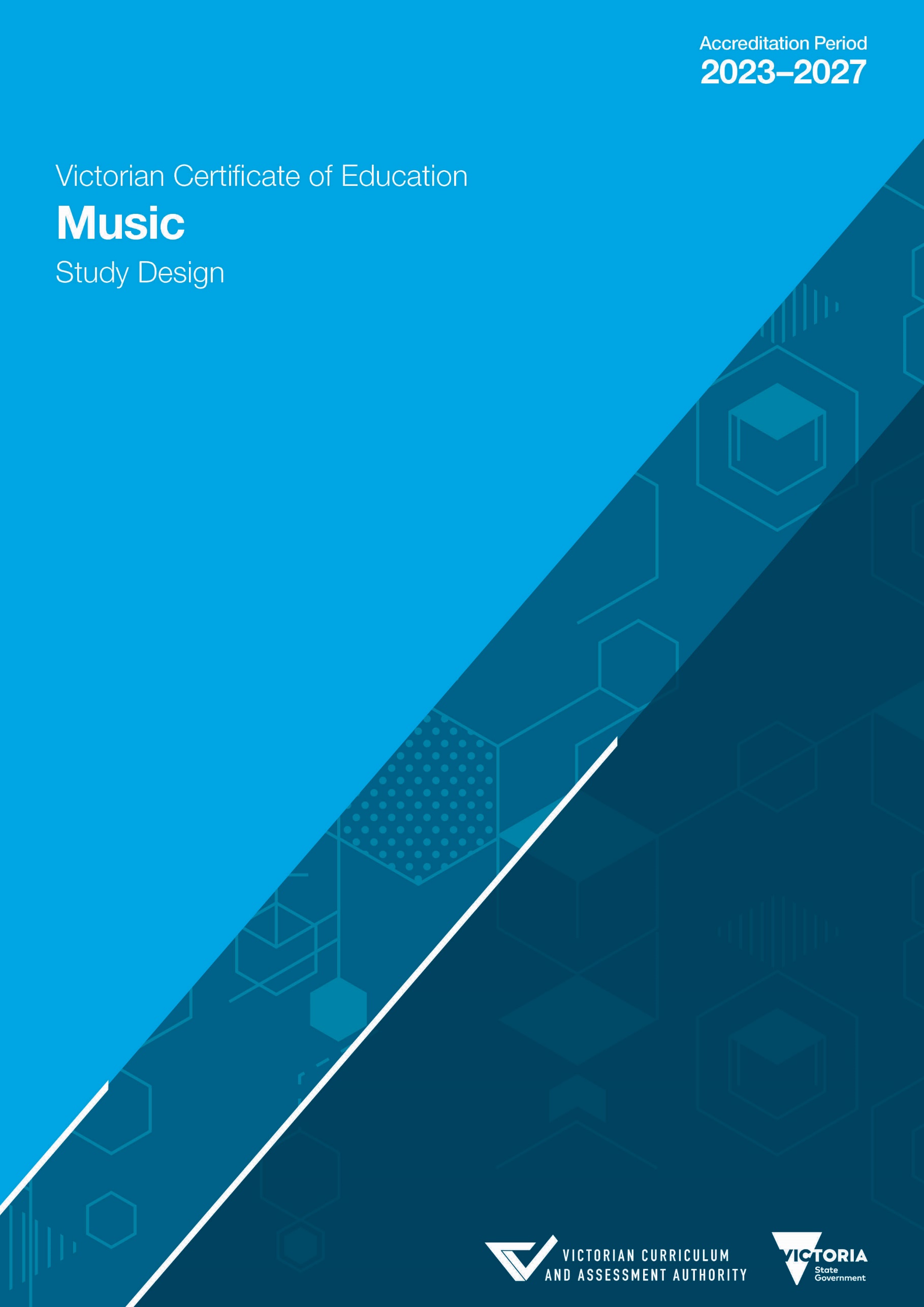 Amendments to study design historyAuthorised and published by the Victorian Curriculum and Assessment Authority
Level 7, 2 Lonsdale Street
Melbourne VIC 3000ISBN: 978-1-925264-19-7© Victorian Curriculum and Assessment Authority 2022No part of this publication may be reproduced except as specified under the Copyright Act 1968 or by permission from the VCAA. Excepting third-party elements, schools may use this resource in accordance with the VCAA educational allowance. For more information read the VCAA copyright policy. The VCAA provides the only official, up-to-date versions of VCAA publications. Details of updates can be found on the VCAA website.This publication may contain copyright material belonging to a third party. Every effort has been made to contact all copyright owners. If you believe that material in this publication is an infringement of your copyright, please email the Copyright Officer.Copyright in materials appearing at any sites linked to this document rests with the copyright owner(s) of those materials, subject to the Copyright Act. The VCAA recommends you refer to copyright statements at linked sites before using such materials.The VCAA logo is a registered trademark of the Victorian Curriculum and Assessment Authority.ContentsImportant information	6Introduction	7Scope of study	7Rationale	7Aims	8Duration	9Changes to the study design	9Monitoring for quality	9Safety and wellbeing	9Employability skills	10Legislative compliance	10Child Safe Standards	10Assessment and reporting	11Satisfactory completion	11Levels of achievement	11Authentication	12Cross-study specifications	13Unit 1: Organisation of music	20Area of Study 1	20Area of Study 2	21Area of Study 3	22Assessment	23Unit 2: Effect in music	24Area of Study 1	24Area of Study 2	25Area of Study 3	26Assessment	27Units 3 and 4: Music inquiry	28Unit 3: Influence in music	29Area of Study 1	29Area of Study 2	30Area of Study 3	31School-based assessment	32External assessment	33Unit 4: Project	34Area of Study 1	34Area of Study 2	35Area of Study 3	36School-based assessment	37External assessment	38Units 3 and 4: Music contemporary performance	40Unit 3	41Area of Study 1	41Area of Study 2	42Area of Study 3	43School-based assessment	44External assessment	45Unit 4	46Area of Study 1	46Area of Study 2	47Area of Study 3	48School-based assessment	50External assessment	50Units 3 and 4: Music repertoire performance	52Unit 3	53Area of Study 1	53Area of Study 2	54Area of Study 3	55School-based assessment	57External assessment	58Unit 4	59Area of Study 1	59Area of Study 2	60Area of Study 3	61School-based assessment	63External assessment	64Units 3 and 4 Music composition	66Unit 3	67Area of Study 1	67Area of Study 2	68Area of Study 3	69School-based assessment	70External assessment	71Unit 4	72Area of Study 1	72Area of Study 2	73Area of Study 3	73School-based assessment	74External assessment	75Important informationAccreditation periodUnits 1–4: 1 January 2023 – 31 December 2027Implementation of this study commences in 2023Other sources of informationThe VCAA Bulletin is the only official source of changes to regulations and accredited studies. The Bulletin also regularly includes advice on VCE studies. It is the responsibility of each VCE teacher to refer to each issue of the Bulletin. The Bulletin is available as an e-newsletter via free subscription on the VCAA website.To assist teachers in developing courses, the VCAA publishes online Support materials (incorporating the previously known Advice for teachers).The current VCE and VCAL Administrative Handbook contains essential information on assessment processes and other procedures.VCE providersThroughout this study design the term ‘school’ is intended to include both schools and other VCE providers.CopyrightSchools may use this VCE study design in accordance with the VCAA educational allowance, including making copies for students and use within the school’s secure online teaching and learning environment. 
For details, access the full VCAA copyright policy on the VCAA website.IntroductionScope of studyVCE Music is based on active engagement in all aspects of music. Students develop and refine musicianship skills and knowledge and develop a critical awareness of their relationship with music as listeners, performers, creators and music makers. Students explore, reflect on and respond to the music they listen to, create and perform. They analyse and evaluate live and recorded performances, and learn to incorporate, adapt and interpret musical practices from diverse cultures, times and locations into their own learning about music as both a social and cultural practice. Students study and practise ways of effectively communicating and expressing musical ideas to an audience as performers and composers, and respond to musical works as 
an audience. The developed knowledge and skills provide a practical foundation for students to compose, arrange, interpret, reimagine, improvise and critique music in an informed manner. In this study students are offered a range of pathways that acknowledge and support a variety of student backgrounds and music learning contexts, including formal and informal.RationaleMusic is uniquely an aural art form and its essential nature is abstract. It is a complex socio-cultural phenomenon that exists distinctively in every culture and is a basic expression and reflection of human experience. It allows for the expression of the intellect, imagination and emotion, and the exploration of values, and fosters an understanding of continuity and change. Active participation in music develops musicianship through creating, performing, responding and analysing, and fosters an understanding of other times, places, cultures and contexts. Students develop ideas about the ways in which music can interact with other art forms, technology and design, and other fields of endeavour.Music learning has a significant impact on the cognitive, affective, motor, social, cultural and personal competencies of students. It supports and encourages flexible cognitive and behavioural skills, and creativity, which are further enhanced by the non-verbal communication methods found in musical socialisation. Students learn to pose and solve problems, work independently and in collaboration, and create and convey meaning from various viewpoints. The nature of music study allows students to develop their capacity to manage their own learning, work together with others, and engage in activity that reflects the real-world practice of performers, composers and audiences, development of a personal voice.Through performance, students sing and play music, demonstrating their knowledge and practical music skills through refining solo and/or ensemble performances. Students realise music ideas through the demonstration and interpretation of music elements and concepts to convey meaning and/or emotion to 
an audience. Through creating, students explore the manipulation of sound, producing new music works and arrangements. Using the music elements and concepts, students apply their knowledge and understanding of compositional devices to their own creations and the works of others.Through responding and analysing, students investigate and explain the use of music elements, concepts and compositional devices, and respond to music from a variety of contexts, styles and genres. They develop knowledge and skills in identifying and understanding how music is organised, how effect is created and how influences and cultural contexts are manifested in works.VCE Music equips students with personal and musical knowledge and skills that enable them to focus on their musicianship in particular areas and follow pathways into tertiary music study or further training in a broad spectrum of music related careers. VCE Music also offers students opportunities for personal development and encourages them to make an ongoing contribution to the culture of their community through participation in life-long music making.AimsThis study enables students to:develop and practise musicianshipperform, create, arrange, improvise, analyse, recreate, reimagine and respond to music from diverse times, places, cultures and contexts including recently created musiccommunicate understanding of cultural, stylistic, aesthetic and expressive qualities and characteristics of musicexplore and strengthen personal music interests, knowledge and experiencesuse imagination and creativity, and personal and social skills in music makingaccess pathways to further education, training and employment in musicparticipate and present in life-long music learning and the musical life of their community.StructureThe study is made up of ten units. Each unit deals with specific content contained in areas of study and is designed to enable students to achieve a set of outcomes for that unit. Each outcome is described in terms of key knowledge and key skills.The study structure is: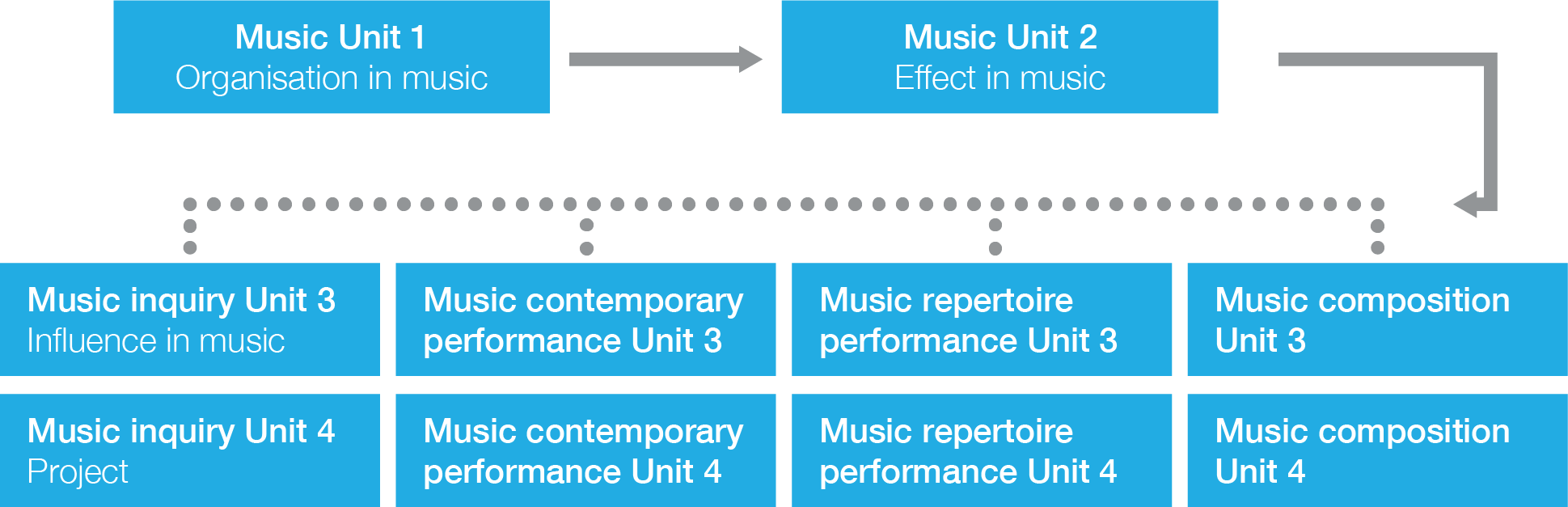 EntryThere are no prerequisites for entry to Units 1, 2 and 3. Students must undertake Unit 3 and Unit 4 as a sequence. Units 1 to 4 are designed to a standard equivalent to the final two years of secondary education. All VCE studies are benchmarked against comparable national and international curriculum.DurationEach unit involves at least 50 hours of scheduled classroom instruction over the duration of a semester. 
In this study, scheduled classroom instruction can involve classroom music, instrumental lessons, master classes (in real-time or online environments) and designated ensemble rehearsals.Changes to the study designDuring its period of accreditation minor changes to the study will be announced in the VCAA Bulletin. The Bulletin is the only source of changes to regulations and accredited studies. It is the responsibility of each VCE teacher to monitor changes or advice about VCE studies published in the Bulletin.Monitoring for qualityAs part of ongoing monitoring and quality assurance, the VCAA will periodically undertake an audit of VCE Music to ensure the study is being taught and assessed as accredited. The details of the audit procedures and requirements are published annually in the VCE and VCAL Administrative Handbook. Schools will be notified if they are required to submit material to be audited.Safety and wellbeingIt is the responsibility of the school to ensure that duty of care is exercised in relation to the health and safety of all students undertaking the study, including the use of electronic and electrical music performance equipment. Schools should provide specific instruction and training in the safe use and set-up of instruments, amplification and other audio equipment, including PA systems, cables, power supplies and other items used in music learning, rehearsal and performance.The following guidelines should be adhered to for safe practices when undertaking this course:Students and teachers must ensure they adhere to acceptable levels of sound, particularly when using headphones/earbuds, amplifiers and PA systems.Schools should ensure that all equipment is in safe working order and regularly ‘tested and tagged’ as required by regulations.Students should develop an understanding of safe lifting techniques, particularly when moving musical equipment, in all classroom, rehearsal and performance settings. This includes ensuring there is sufficient space and lighting to move and perform safely.Students need to learn appropriate voice and body warm-ups and take care to prevent strain or injury by developing safe approaches to performance practice.Students who need to practise and perform on their instrument for sustained periods of time should be mindful of overuse injury.Practical music classes should be conducted in spaces that have appropriate acoustic treatment. The teaching space should also have adequate room for movement and appropriate ventilation.Extended use of computers and other digital tools should incorporate ergonomic best practice.Performance is more psychologically and emotionally demanding than lessons and practice. Playing for an audience, especially a critical one, can be a stressful activity. Strategies must be in place to maintain the psychological wellbeing of students across individual practice, performances and post-performance debriefing. The potential for music to positively assist students in developing autonomy, mastery and relatedness to other people should be actively nurtured.The Victorian WorkCover Authority updates relevant occupational health and safety regulations on a regular basis. Relevant information is also provided by the Department of Education and Training.Employability skillsThis study offers a number of opportunities for students to develop employability skills. The Support materials provide specific examples of how students can develop employability skills during learning activities and assessment tasks.Legislative complianceWhen collecting and using information, the provisions of privacy and copyright legislation, such as the Victorian Privacy and Data Protection Act 2014 and Health Records Act 2001, and the federal Privacy Act 1988 and Copyright Act 1968, must be met.Child Safe StandardsSchools and education and training providers are required to comply with the Child Safe Standards made under the Victorian Child Wellbeing and Safety Act 2005. Registered schools are required to comply with Ministerial Order No. 1359 Implementing the Child Safe Standards – Managing the Risk of Child Abuse in Schools and School Boarding Premises. For further information, consult the websites of the Victorian Registration and Qualifications Authority, the Commission for Children and Young People and the Department of Education and Training.Assessment and reportingSatisfactory completionThe award of satisfactory completion for a unit is based on the teacher’s decision that the student has demonstrated achievement of the set of outcomes specified for the unit. Demonstration of achievement of outcomes and satisfactory completion of a unit are determined by evidence gained through the assessment of a range of learning activities and tasks. Teachers must develop courses that provide appropriate opportunities for students to demonstrate satisfactory achievement of outcomes. The decision about satisfactory completion of a unit is distinct from the assessment of levels of achievement. Schools will report a student’s result for each unit to the VCAA as S (satisfactory) or N (not satisfactory).Levels of achievementUnits 1 and 2Procedures for the assessment of levels of achievement in Units 1 and 2 are a matter for school decision. Assessment of levels of achievement for these units will not be reported to the VCAA. Schools may choose to report levels of achievement using grades, descriptive statements or other indicators.Units 3 and 4The VCAA specifies the assessment procedures for students undertaking scored assessment in Units 3 and 4. Designated assessment tasks are provided in the details for each unit in VCE study designs.The student’s level of achievement in Units 3 and 4 will be determined by School-assessed Coursework (SAC) and an externally-assessed task (EAT), as specified in the VCE study design, and external assessment.The VCAA will report the student’s level of achievement on each assessment component as a grade from 
A+ to E or UG (ungraded). To receive a study score the student must achieve two or more graded assessments in the study and receive an S for both Units 3 and 4. The study score is reported on a scale of 0–50; it is a measure of how well the student performed in relation to all others who completed the study. Teachers should refer to the current VCE and VCAL Administrative Handbook for details on graded assessment and calculation of the study score. Percentage contributions to the study score in VCE Music are as follows:Music inquiryUnit 3 School-assessed Coursework: per centUnit 4 School-assessed Coursework: 5 per centUnit 4 Externally-assessed Task: per centend-of-year examination: per cent.Music contemporary performanceUnit 3 School-assessed Coursework: 20 per centUnit 4 School-assessed Coursework: 10 per centUnit 4 Performance examination: 50 per centend-of-year aural and written examination: 20 per centMusic repertoire performanceUnit 3 School-assessed Coursework: 20 per centUnit 4 School-assessed Coursework: 10 per centUnit 4 Performance examination: 50 per centend-of-year aural and written examination: 20 per centMusic compositionUnit 3 School-assessed Coursework: 20 per centUnit 4 School-assessed Coursework: 10 per centUnit 4 Externally-assessed Task: 50 per centend-of-year aural and written examination: 20 per centDetails of the assessment program are described in the sections on Units 3 and 4 in this study design.AuthenticationWork related to the outcomes of each unit will be accepted only if the teacher can attest that, to the best of their knowledge, all unacknowledged work is the student’s own. Teachers need to refer to the current VCE and VCAL Administrative Handbook for authentication rules and strategies.Students may not perform a work for assessment that has been performed for assessment in another unit and/or another VCE or VCE VET study. This rule applies across school-based assessment and externally assessed examinations.Cross-study specificationsUnderpinning this study is the development of musicianship. Musicianship is the unique combination of musical knowledge, skills, dispositions and artistry that builds students' agency as musicians. It equips students to communicate and interpret meaning as artists and audiences. Students’ musicianship builds on the prior knowledge they bring to the study. It develops as they work in, through and across music as creators, listeners and performers in a range of contexts, styles and genres. Through engaging with sound and symbol systems in musical activities, students understand music elements, concepts, compositional devices and language, and cultural contexts.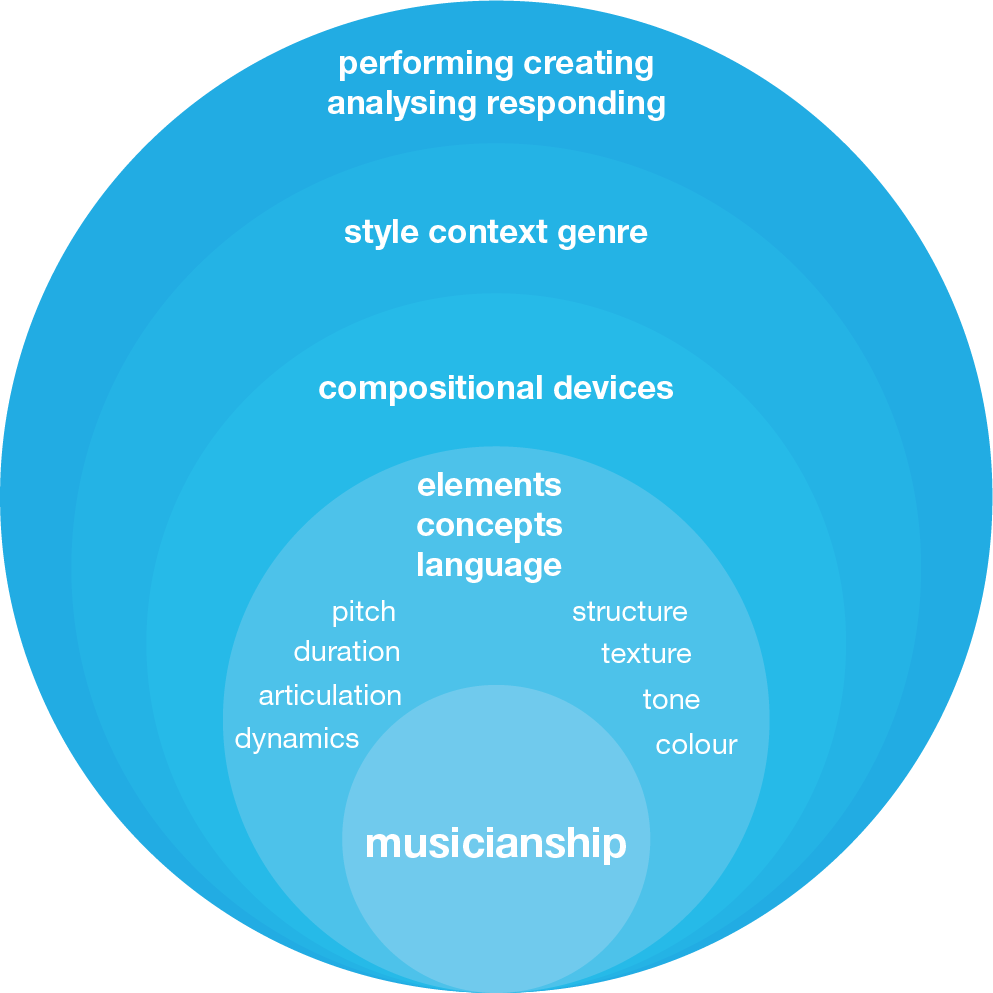 There are four focus areas in this study: performing, creating, analysing and responding. Through performing, creating, analysing and responding, students develop their knowledge of a number of musical content areas, music elements, concepts and language, compositional devices and contexts, and styles and genres. The four focus areas are core to Units 1 and 2 and have different emphases in Units 3 and 4 depending on the specialisation.PerformingMusic performance is the intentional communication of musical ideas to an audience. The presentation may occur in an ensemble context and/or as a soloist. Music performance incorporates appropriate technical facility, relevant stylistic understanding and authentic performance practices. It may involve the recreation and interpretation of a composer/creator’s intentions, the reimagining of given musical material and/or the spontaneous creation of new material.Interpretation refers to the performance of musical details that realise the mood and character of a work. It can articulate a style a version of a style performers  their personal voice to the performance. This is a process that requires performers to make informed decisions about how they will manipulate elements of music and concepts to achieve their expressive intentions. A thorough understanding of the elements of music, concepts and compositional devices with critical listening skills and research essential to this decision-making process.CreatingCreating in music involves the processes used by students and others to improvise, arrange and compose music. Musicians employ different creative processes depending on their intentions, environment and/or context. Creating may refer to stages such as generation of ideas, development of music ideas within the work, shaping of the music to meet the demands of a performance context, and refining the music ideas to ensure that they can be realised by particular instrumental, vocal and/or music-making technology combinations. It also encompasses improvisation within performance.AnalysingAnalysing music involves in-depth investigation of music works/styles that may include wide reading, score analysis and contextual information.Analysis may include investigating music:that can include the study of:eras or periods music from diverse social and cultural contextsstyles and genres the people involved (composers, performers, audiences)the performance forces involved (symphony orchestra, jazz trio, rock band)as part of and cultural contexts such as Indigenous Australianas a structure (analysis, musical elements, concepts, compositional devices and language)as a function of art (music aesthetics, philosophy of music)perception and how it influences or affects a listener, andits means of performance (for example, the study of musical instruments, acoustics, physiology of voice).RespondingResponding to music involves the perception and understanding of organised sound via listening. Students recreate music language concepts through singing and playing and develop the skills related to:auditory awarenessauditory discriminationauditory memory and sequencingauditory imagination.Responses may include oral or written commentary on music examples as a whole, comments about specific elements, concepts and/or compositional devices, and written/notated/documented identification of an auditory stimulus, for example chords, scales, melodic and rhythmic patterns. Methods of documentation when responding may include five-line staff notation, letter names, graphic notation, tablature, chord symbols, rhythm grids and annotated track listing, as appropriate to the situation. Examples of appropriate methods of response are included in the support materials.Critical listening is a process in which students listen to music with intent to develop understanding of aesthetic, creative, cultural and social contexts, technical features and interpretative possibilities. Critical listening is essential to interpretative and analytical processes and involves various levels of focused aural analysis. Critical responses to music are formed through critical listening. They include identification, description and discussion of elements of music, concepts and compositional devices, supported by objective, analytical evidence. This objective evidence can also be used to substantiate personal subjective responses to the music. Both objective and subjective responses to music may form the basis for discussion of musical character. Areas to consider may include emotion, the expressive intentions of creators or performers, and the associations that occur during listening (for example, mood, atmosphere).Styles, contexts and genresStyle is a term that implies characteristics of certain types of music, for example a particular group of people, time, period, country or culture, techniques or instruments used, origins or influences. For example, Romantic, Hip Hop, Country, Minimalism and so on.Context involves the circumstances in which music occurs or the circumstances for which music was created or performed. Students consider how purposeful manipulation of music elements, concepts and compositional devices influences the communication of music ideas to create representations of ideas, emotions, events, and social and cultural perspectives. Genre is a term that implies an accepted class, type or category of music that adheres to a shared tradition, set of conventions or common characteristic or quality, such as opera, string quartet, jazz trio and so on. Music may be classified using common sets of characteristics, such as: functions or purpose culture or geographical areaorigins and influences a specific composer, group or groupstechniques usedtypes of instruments used an era/period.Compositional devicesCompositional devices are techniques and processes that composers use to build, develop and present their music ideas. Compositional devices are inextricably connected to the treatment of the music elements and concepts and represent the means by which a music work is developed. Composers and performers use compositional devices individually and in combination to create coherence, unity and diversity in their works.Compositional devices are included in the table below. The techniques and processes that could be used to explore the devices are neither prescriptive nor exhaustive, nor do they form a checklist. They provide a guide for exploring the compositional devices in the context of the music and employ commonly used terminology.Music elements, concepts and languageMusic tends to be learnt through developing knowledge and skills associated with elements of music. Musical ideas are conceived, organised and shaped by aspects and combinations of duration, pitch, tone colour, texture, structure, dynamics and articulation. oncepts associated with each music element is included in the table below. These concepts are neither prescriptive nor exhaustive, nor do they form a checklist. They provide a guide for exploring the elements in the context of the music and employ commonly used terminology. Throughout the study, students develop commonly encountered and appropriate music language associated with the styles and genres of music studied. The language in the table below is learnt through students' encounter with and investigation of elements, concepts and devices in the music they study.Unit 1: Organisation of musicIn this unit students explore and develop their understanding of how music is organised. By performing, creating, analysing and responding to music works that exhibit different approaches, students explore and develop their understanding of the possibilities of musical organisation. They prepare and perform ensemble and/or solo musical works to develop technical control, expression and stylistic understanding on their chosen instrument/sound source. At least two works should be associated with their study of approaches to music organisation. They create (arrange, compose or improvise) short music exercises that reflect their understanding of the organisation of music and the processes they have studied.They develop knowledge of music language concepts as they analyse and respond to a range of music, becoming familiar with the ways music creators treat elements of music and concepts and use compositional devices to create works that communicate their ideas. Area of Study 1PerformingIn this area of study, students focus on practical music-making and performance skills by preparing and performing solo and ensemble works, one of which should be associated with a music approach studied in Area of Study 3. They develop their individual instrumental and musicianship skills through regular practice and develop group skills through rehearsal and performance with other musicians.They perform and demonstrate technical skills specific to an instrument or sound source of their own choosing. Students may present on a variety of instruments and/or sound sources, and also sing as part 
of their program.Outcome 1On completion of this unit the student should be able to rehearse and present planned performances using technical control, expression and stylistic understanding in at least two works (solo or ensemble), which demonstrate knowledge drawn from their investigation of music organisation.To achieve this outcome the student will draw on key knowledge and key skills outlined in Area of Study 1.Key knowledgehow the works selected for performance are organised in terms of elements of music, concepts and compositional deviceseffective instrumental and ensemble/group practice including, as appropriate, the use of music-making technology, devices and sound equipmentstrategies for developing individual and ensemble/group instrumental techniques, as appropriate for the selected instrument and musical tradition.Key skillsdemonstrate technical control and expression in performance specific to the instrument or sound sourceidentify performance challenges relevant in selected worksdemonstrate and discuss a planned approach to improving instrumental and presentation techniques relevant to the performance of selected worksreflect on feedback, analyse effectiveness of approaches and identify issues for further development.Area of Study 2CreatingIn this area of study, students create a folio of brief creative responses. At least one exercise should demonstrate their understanding of musical organisation and characteristics of at least one work selected for study in Area of Study 3. They develop appropriate methods of recording and preserving their music. Students reflect on their creative organisation by documenting their approach to creating the music, and identifying and describing their use of music elements, concepts and compositional devices.Outcome 2On completion of this unit the student should be able to create short music works/responses that demonstrate their understanding of different approaches to musical organisation, and reflect on the creative process.To achieve this outcome the student will draw on key knowledge and key skills outlined in Area of Study 2.Key knowledgeways in which composers combine music elements, concepts and compositional devices to organise their musictechnical and practical factors involved in composing and/or arranging musical ideasways of developing and refining music ideasways of describing and documenting the creative processways of using digital tools to develop, record, refine and document music.Key skillsmanipulate the elements of music, concepts and compositional devices to create a music workdevelop and refine creative responses that focus on ways of organising the elements of music, concepts and compositional devicesuse an approach to musical organisation studied in Outcome 3use appropriate music terminology and language to describe their creative process and organisational approachuse appropriate methods to record and document their music.Area of Study 3Analysing and respondingStudents analyse the treatment of specific music elements, concepts and compositional devices in music that have been created using different approaches to musical organisation. They develop skills in identifying how music is organised and the components of this organisation. They develop skills in aural analysis and respond to a range of excerpts in different styles and traditions. They develop their auditory discrimination and memory skills through identifying, recreating and documenting music language concepts, for example chords, scales, melodic and rhythmic patterns.Outcome 3On completion of this unit the student should be able to describe how music is organised in at least two music examples, responding to music characteristics in a range of music excerpts and identifying how music is organised, and identifying, recreating and documenting music language concepts presented in context and in isolation.To achieve this outcome the student will draw on key knowledge and key skills outlined in Area of Study 3.Key knowledgecharacteristics of the elements of music, concepts and compositional devicesways the elements of music, concepts and compositional devices are treated in different approaches to musical organisationstrategies for responding to and analysing music by identifying the music characteristics used in music excerptsmusic terminology for describing characteristics of music as appropriate to conventioncommon music concepts, for example chords, scales, melodic and rhythmic patternsmethods of documenting music graphically, for example 5-line staff notation, graphic notation, tablature, annotated track listing, rhythm grids.Key skillsdescribe the treatment of elements of music, compositional devices and concepts in selected worksrespond to selected music excerpts by identifying and describing relevant musical characteristicsidentify, recreate and/or document common musical concepts, for example chords, scales, melodic and rhythmic patterns used in music examples in isolation and in context:diatonic intervals in major scales (up to one sharp or flat) within the range of an octavescales and modes including major, natural minor, major pentatonic, minor pentatonicmelodic contours melodic lines (up to four beats) using major scalestriads in major scale degrees on I, ii, IV, V, vi (in major keys up to one sharp and flat)common chord progressions: V-I, ii-V-I, I-IV-V-I, I-V-vi-IV (in major keys up to one sharp or flat)rhythms in metres including 4/4 and 3/4 using rhythmic groupings outlined below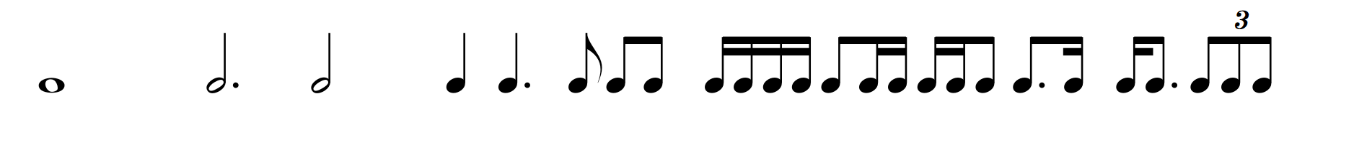 use appropriate methods to document responses.AssessmentThe award of satisfactory completion for a unit is based on whether the student has demonstrated the set of outcomes specified for the unit. Teachers should use a variety of learning activities and assessment tasks that provide a range of opportunities for students to demonstrate the key knowledge and key skills in the outcomes.The areas of study, including the key knowledge and key skills listed for the outcomes, should be used for course design and the development of learning activities and assessment tasks. Assessment must be a part of the regular teaching and learning program and should be completed mainly in class and within a limited timeframe.All assessments at Units 1 and 2 are school-based. Procedures for assessment of levels of achievement in Units 1 and 2 are a matter for school decision.For this unit students are required to demonstrate three outcomes. As a set these outcomes encompass the areas of study in the unit.Suitable tasks for assessment in this unit may be selected from the following:performances of at least two works, including at least one ensemble/group worka discussion of the challenges presented by these works which may be presented as:oralmultimediawrittenaural, oral, written and practical tasks such as:a folio of exercisesresponses to structured questionsa workbook of class activitiescomposition and/or improvisation exercises and accompanying discussion that demonstrate an understanding of the organisation of music which may be presented as:oralmultimediawritten.Where teachers allow students to choose between tasks they must ensure that the tasks they set are of comparable scope and demand.Unit 2: Effect in musicIn this unit, students focus on the way music can be used to create an intended effect. By performing, analysing and responding to music works/examples that create different effects, students explore and develop their understanding of the possibilities of how effect can be created. Through creating their own music, they reflect this exploration and understanding.Students prepare and perform ensemble and/or solo musical works to develop technical control, expression and stylistic understanding using their chosen instrument/sound source. They should perform at least one work to convey a specified effect and demonstrate this in performance.They create (arrange, compose or improvise) short music exercises that reflect their understanding of the organisation of music and the processes they have studied.As they analyse and respond to a wide range of music, they become familiar with the ways music creators treat elements and concepts of music and use compositional devices to create works that communicate their ideas. They continue to develop their understanding of common musical language concepts by identifying, recreating and notating these concepts. Area of Study 1PerformingIn this area of study, students prepare and perform solo and group works, one of which should demonstrate their understanding of effect in music. They convey meaning and/or emotion to an audience through practical music-making and further development of performance skills.They develop their individual instrumental and musicianship skills through regular practice and develop group skills through rehearsal and performance with other musicians.They perform and demonstrate technical skills specific to an instrument or sound source of their own choosing. Students may present on a variety of instruments and/or sound sources, and also sing as part of their program.Outcome 1On completion of this unit the student should be able to rehearse and present planned performances using technical control, expression and stylistic understanding in at least two works (solo and/or group), describing how they intend to convey specific musical effect(s).To achieve this outcome the student will draw on key knowledge and key skills outlined in Area of Study 1.Key knowledgehow the composer/arranger/performer/producer/creator has used elements of music, concepts and compositional devices in the works selected for performanceeffective instrumental practice including, as appropriate, ways of incorporating use of music-making technology, devices and sound equipmentstrategies for developing individual instrumental techniques, as appropriate to the selected instrument and musical traditionthe possibilities for achieving an intended effect in performance.Key skillsdemonstrate technical control and expression in performance specific to the instrument or sound sourceperform works relevant to interests with at least one work associated with an intended effectidentify performance challenges relevant in selected worksdemonstrate and discuss a planned approach to improving instrumental and presentation techniques relevant to performance of selected worksreflect on feedback, analyse effectiveness of approaches and identify issues for further developmentdescribe how a specific musical effect will be achieved and demonstrate it in performance.Area of Study 2CreatingIn this area of study, students assemble a folio of brief responses using a variety of sound sources demonstrating their understanding of the possibilities of creating effect in music. They develop appropriate methods of recording and preserving their music. Students reflect on their responses by documenting their approach to creating effect in their music, and identifying and describing their use of music elements, concepts and compositional devices.Outcome 2On completion of this unit students should be able to create short music works/responses that exhibit their understanding of different approaches to musical effects and reflect on the creative process.To achieve this outcome the student will draw on key knowledge and key skills outlined in Area of Study 2.Key knowledgeways in which composers combine music elements, concept and devices to create effect in their musicthe technical and practical factors involved in composing and/or arranging musical ideasways of developing and refining music ideasways of describing and documenting the creative processways of using digital tools to develop, refine, record and document music ideasthe creative processes used in creating music for intended effectthe processes used to prepare a work for performance.Key skillsmanipulate the elements of music, concepts and compositional devices in a creative process to achieve a desired effectuse appropriate music terminology to identify and describe:the treatment of specified elements of music, concepts and compositional devices in creative responsescreative processes used to compose music for intended effecttechnical and practical considerations that influence the creative processes useduse appropriate methods to record and document the music.Area of Study 3Analysing and respondingIn this area of study, students develop skills in analysing how effect can be created in music and how the treatment of elements of music, concepts and compositional devices contribute to this effect. They respond to a range of excerpts in different styles and traditions, building understanding of how effect is realised. They continue to develop their auditory discrimination and memory skills through identifying, recreating and recording common musical language concepts and their effect, for example chords, scales and melodic and rhythmic patterns.Outcome 3On completion of this unit the student should be able to identify the ways performers and creators convey effect in music, and they should be able to identify, recreate and document music language concepts in context and isolation.To achieve this outcome the student will draw on key knowledge and key skills outlined in Area of Study 3.Key knowledgecharacteristics of the elements of music, concepts and compositional devicesways the elements of music, concepts and compositional devices can be used to create intended effectstrategies for responding and analysing by identifying the music characteristics used in music excerptsways of developing critical responses that explain the musical effectmusic terminology for describing characteristics of music appropriate to conventioncommon musical concepts, for example chords, scales, and melodic and rhythmic patternsmethods of documenting music graphically, for example 5-line staff notation, graphic notation, tablature, annotated track listing.Key skillsdescribe the treatment of elements of music, compositional devices and concepts in selected works, and their intended effectrespond to selected music excerpts by identifying and describing relevant musical characteristicscreate critical responses that justify effect via music examplesidentify, recreate and/or document common musical concepts, for example, chords, scales, and melodic and rhythmic patterns used in music examples in isolation and in context:diatonic intervals in major scales (up to one sharp or flat) within the range of an octavescales and modes including major, natural minor, major pentatonic, minor pentatonicmelodic contours melodic lines (up to four beats) using major scalestriads in major scale degrees on I, ii, IV, V, vi (in major keys up to two sharps and flats)common chord progressions: V-I, ii-V-I, I-IV-V-I, I-V-vi-IV (in major keys up to two sharps and flats)rhythms in metres including 4/4 3/4 and 6/8 using rhythmic groupings outlined below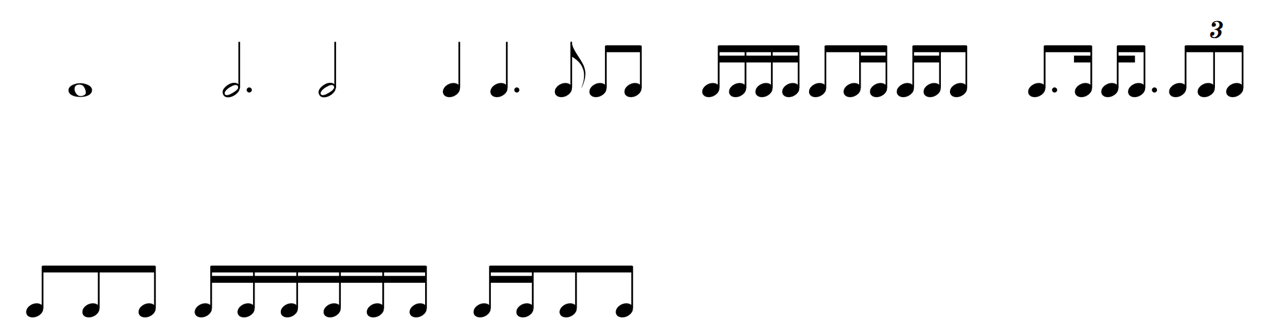 use appropriate methods to document responses.AssessmentThe award of satisfactory completion for a unit is based on whether the student has demonstrated the set of outcomes specified for the unit. Teachers should use a variety of learning activities and assessment tasks that provide a range of opportunities for students to demonstrate the key knowledge and key skills in the outcomes.The areas of study, including the key knowledge and key skills listed for the outcomes, should be used for course design and the development of learning activities and assessment tasks. Assessment must be a part of the regular teaching and learning program and should be completed mainly in class and within a limited timeframe.All assessments at Units 1 and 2 are school-based. Procedures for assessment of levels of achievement in Units 1 and 2 are a matter for school decision.For this unit students are required to demonstrate three outcomes. As a set these outcomes encompass the areas of study in the unit.Suitable tasks for assessment in this unit may be selected from the following:performances of at least two works, including at least one ensemble/group worka discussion of the challenges presented by these works which may be presented as:oralmultimediawrittenaural, written and practical tasks such as:a folio of exercisesresponses to structured questionsa workbook of class activitiescomposition exercises or improvisations and accompanying discussion that demonstrate an understanding of the organisation of music which may be presented as:oralmultimediawritten.Where teachers allow students to choose between tasks they must ensure that the tasks they set are of comparable scope and demand.Units 3 and 4: Music inquiryThis study offers pathways for students whose main interest is a combination of performing, composing/arranging and investigating music through music making, analysing and responding in relation to their particular interests. It recognises that music is frequently a collaborative art where students work with others, and at other times individually. Music making is a collective and integrated experience. It involves composing, arranging, interpreting, reimagining, improvising and critiquing music in an informed manner. All these activities involve active engagement in imaginative music making, responding and remaking. Students perform and compose/arrange music to demonstrate musical influences of an existing style and/or performer in relation to their own works and the works of others.Students develop aural skills by responding to music from a range of sources across time and place, comparing their music characteristics. They analyse music works and/or styles and explore how they have influenced subsequent music makers, including students’ own works. They develop an understanding of how the treatment of music elements, concepts and compositional devices in one work and/or style can be identified and explained in the works of others, leading to a reflection on their own music making.Unit 3: Influence in musicIn this unit, through music making and responding, students focus on connections between music created in different times and/or places and the influence(s) of one on the other. Their music making involves the integrated music experiences of performing, creating and responding. They compose, arrange, interpret, reimagine, improvise and critique music in a scaffolded manner that will lead to their project in Unit 4, where students become increasingly autonomous and self-directed and less dependent on teacher direction and support.Students perform music to demonstrate musical approaches influenced by an existing style and/or performer, and create/arrange short music works that include identifiable influences from an existing work/performer/style explain these influences.Students develop aural skills by responding to and analysing music from a range of sources across time and place, comparing their music characteristics. They analyse a music work and/or style and explore how it has influenced subsequent music creators. They develop an understanding of how the treatment of music elements, concepts and compositional devices in one work and/or style can be identified and explained in the works of others.Area of Study 1Music makingIn this area of study, students focus on performing, and composing/arranging music connected with a selected music style and/or creator. They use their knowledge and understanding gained in Areas of Study 2 and 3 to perform on any instrument(s) or sound source(s), and arrange/compose short works associated with the selected works studied in Area of Study 2.They explain how their work relates to the selected music style and/or creator.Outcome 1On completion of this unit the student should be able to perform a short work in the style of a selected work/creator from Area of Study 2, explain how their performance relates to the selected music style and/or creator, and create and/or arrange music and demonstrate the connection to the selected music style and/or creator. To achieve this outcome the student will draw on key knowledge and key skills outlined in Area of Study 1.Key knowledgetechnical performance requirements related to the style(s) of the studied worksthe characteristics of the studied style(s) via performance, composing/arranginghow the music characteristics of a work may influence the performance/creation of another worktechnical/practical factors that may affect the performance/creation/arrangement of a workways compositional devices can be used to develop a workways of recording, documenting and preserving music.Key skillsdemonstrate technical skills including accuracy and control in performance specific to the instrument(s) or sound source(s)perform/create/arrange a music work influenced by the music characteristics of the studied worksinterpret elements of music and concepts related to the studied works in performance, composing/arrangingmanipulate the elements of music and concepts to create/arrange a workexplain the works and performance/composing/arranging choices made in relation to the studied worksdescribe technical/practical factors that affected the performance/composition/arrangement of the workpreserve their works in audio format and with appropriate documentation.Area of Study 2Analysing for music makingIn this area of study, students focus on at least two music works from different times and/or locations, investigating how the creator’s treatment of music elements, concepts and compositional devices in one work may influence another work (or collection of minor works). They examine the contexts from which the two works emerged.From this study, students formulate a proposal for an Area of Investigation for Unit 4. The two works selected for study should display a number of direct musical connections.Outcome 2On completion of this unit the student should be able to analyse and describe the treatment of music elements, concepts and compositional devices in two works, discussing how one work has influenced the other, and formulating and presenting a proposal for an Area of Investigation for Unit 4.To achieve this outcome the student will draw on key knowledge and key skills outlined in Area of Study 2.Key knowledgethe treatment of the elements of music and concepts in the works studiedthe way compositional devices are used to develop the music works studiedcompositional devices used to develop each work studiedsimilarities and differences in musical approach between the studied worksthe context/background of the studied worksways of investigating influences between creators, styles and/or genres.Key skillsidentify and explain the use of elements of music, concepts and compositional devices in each studied workdescribe the context/background of each studied workdiscuss the influence of one selected work on another using evidence from the worksreflect on the process by which context and style can influence other worksformulate and present a topic proposal for Unit 4 Area of Investigation.Area of Study 3RespondingIn this area of study, students focus on further development of listening skills. By responding to short music excerpts, they examine how music creators treat music elements, concepts and compositional devices across different times, styles and genres. Students develop an understanding of how creators and/or styles influence others and are able to identify commonalities and differences between musical approaches.Students respond orally and in writing to selected music excerpts across a range of styles, using appropriate music terminology. They develop skills in using musical evidence to formulate critical responses.Music excerpts should be selected from a wide range of music styles, locations and eras, including some for direct comparison of similarities and differences.Outcome 3On completion of this unit the student should be able to listen and respond to selected music excerpts from 
a range of styles and identify, describe and discuss the musical characteristics of each, and compare similarities and differences.To achieve this outcome the student will draw on key knowledge and key skills outlined in Area of Study 3.Key knowledgethe characteristics of the elements of music, concepts and compositional devicesthe characteristics of compositional devices used to develop a workways in which manipulation of elements, concepts and compositional devices contributes to style and characterways in which similar/different musical approaches are evident in separate music worksways of forming and presenting responsesmusic terminology and language appropriate to describing characteristics of music.Key skillsrespond to music from a range of music styles and traditions via listeninguse appropriate music terminology and language to:identify, describe and explain the treatment of elements and concepts of music in selected excerptsidentify, describe and explain the use of compositional devices in selected excerptsdiscuss similarities and differences between musical approaches in selected excerptsformulate oral and written responses that are substantiated by objective and analytical information evident in the music.School-based assessmentSatisfactory completionThe award of satisfactory completion for a unit is based on whether the student has demonstrated the set of outcomes specified for the unit. Teachers should use a variety of learning activities and assessment tasks to provide a range of opportunities for students to demonstrate the key knowledge and key skills in the outcomes.The areas of study and key knowledge and key skills listed for the outcomes should be used for course design and the development of learning activities and assessment tasks.Assessment of levels of achievementThe student’s level of achievement in Unit 3 will be determined by School-assessed Coursework. School-assessed Coursework tasks must be a part of the regular teaching and learning program and must not unduly add to the workload associated with that program. They must be completed mainly in class and within a limited timeframe. Where teachers provide a range of options for the same School-assessed Coursework task, they should ensure that the options are of comparable scope and demand. The types and range of forms of School-assessed Coursework for the outcomes are prescribed within the study design. The VCAA publishes Support materials for this study, which includes advice on the design of assessment tasks and the assessment of student work for a level of achievement. Teachers will provide to the VCAA a numerical score representing an assessment of the student’s level of achievement. The score must be based on the teacher’s assessment of the performance of each student on the tasks set out in the following table.Contribution to final assessmentSchool-assessed Coursework for Unit 3 will contribute 30 per cent to the study score.External assessmentThe level of achievement for Units 3 and 4 is also assessed by an end-of-year examination, which will contribute 15 per cent to the study score, and the level of achievement for Unit 4 is also assessed by an Externally-assessed Task, which will contribute 50 per cent to the study score.Unit 4: ProjectIn this unit, students deepen their understanding of the influence of music by considering it at a personal level. They move from considering and reflecting on the influences in the works of others to applying new understandings of influence in their own music making. They are increasingly able to deliberate on and articulate their thinking and choices.Their music making continues to focus on integrated music experiences and they become increasingly autonomous and self-directed after the modelling they experienced in Unit 3.Students perform music to demonstrate musical influences of an existing style and/or performer on their own works, and they create/arrange short music works that include identifiable influences from an existing work/performer/style explain.Students develop aural skills by responding to music from a range of sources across time and place, comparing their music characteristics. They analyse music works and/or styles and explore how they have influenced their own music making. They develop an understanding of how the treatment of music elements, concepts and compositional devices in one work and/or style can be identified and explained in their own works.Students choose their own Area of Investigation. This may be:a stylea performera creatora musical genre.Students analyse at least two works from their chosen Area of Investigation. They discuss how the treatment of music elements, concepts and compositional devices in these works influence their own musical output. They describe the connections between these works and their own music making.They perform on their chosen instrument. The works performed will come from their chosen area of investigation. They create a music work. The work should demonstrate direct connections to the chosen Area of Investigation.Students continue to respond to a wide variety of music excerpts from a range of different music traditions, times and locations. In their responses, they continue to develop skills in identifying and describing similarities and differences between musical approaches.Area of Study 1Music makingIn this area of study, students focus on performing and composing/arranging music connected with their Area of Investigation from Area of Study 2. Students use their knowledge and understanding gained in Area of Study 2 to perform works and arrange/compose short works associated with the selected works studied in Area of Study 2.They explain how their work has been influenced by the selected music style and/or creator.Outcome 1On completion of this unit the student should be able to perform/create/arrange works and explain how their performance/composition/arrangement has been influenced by their selected music style and/or creator studied in Area of Study 2.To achieve this outcome the student will draw on key knowledge and key skills outlined in Area of Study 1.Key knowledgetechnical performance requirements related to the style(s) of the studied worksthe characteristics of the studied style(s) via performance, composing/arranginghow the music characteristics of the investigated works have influenced the performance/creation of their own workstechnical/practical factors that may affect the performance/creation/arrangement of their worksways compositional devices have been used to develop their workways of recording, documenting and preserving music.Key skillsdemonstrate technical skills including accuracy and control in performance specific to the instrument or sound sourceperform/create/arrange music works demonstrating the influence of the investigated worksinterpret elements of music and concepts related to the studied works in performance, composing/arrangingmanipulate the elements of music and concepts to create/arrange a workexplain the works and performance/composing/arranging choices made in relation to the investigated worksdescribe technical/practical factors that affected the performance/creation/arrangement of the workspreserve their works in audio format and with appropriate documentation.Area of Study 2Analysing for music makingIn this area of study, students focus on specific influences on their personal music making, understanding and context. Students choose their own Area of Investigation. This may be:a stylea performera creatora musical genre.Students analyse at least two works from their chosen Area of Investigation. They explore the treatment 
of music elements, concepts and compositional devices in these works and discuss how this treatment influences their own musical output. Students reflect on their personal context/background as they uncover and describe connections between the works and their own music making.Outcome 2On completion of this unit the student should be able to analyse and describe the treatment of music elements, concepts and compositional devices in two works from their Area of Investigation, and reflect 
on how these works have influenced their own music making.To achieve this outcome the student will draw on key knowledge and key skills outlined in Area of Study 2.Key knowledgethe treatment of the elements of music and concepts in each selected workhow compositional devices are used to develop each selected workthe style and context/background of the selected worksthe way the selected creator, style and/or genre has influenced their own music making.Key skillsidentify and explain the use of elements of music, concepts and compositional devices in each selected workdescribe style and the context/background of the selected worksdiscuss the influence of the selected creator, style and/or genre on their own work.Area of Study 3RespondingIn this area of study, students focus on continuing to develop listening skills to identify commonalities and differences between musical approaches. By identifying how music creators treat music elements, concepts and compositional devices across different times, styles and genres, students develop an understanding of how creators and/or styles/cultural/social contexts influence other creators.Students respond orally and in writing to selected music excerpts across a range of styles, using appropriate music terminology. They develop skills in using musical evidence to substantiate their responses.Music excerpts should be selected from a wide range of music styles, locations, and eras, including some for direct comparison of similarities and differences.Outcome 3On completion of this unit the student should be able to identify, describe and discuss musical characteristics of selected music excerpts and compare similarities and differences between them.To achieve this outcome the student will draw on key knowledge and key skills outlined in Area of Study 3.Key knowledgethe characteristics of the elements of music, concepts and compositional devicesthe characteristics of compositional devices used to develop a workways in which manipulation of elements, concepts and compositional devices contributes to creating style and characterways in which similar/different musical approaches are evident in separate music worksways of forming and presenting responsesmusic terminology and language appropriate to describing characteristics of music.Key skillsrespond to music from a range of music styles and traditions via listeninguse appropriate music terminology and language to:identify, describe and explain the treatment of elements and concepts of music in selected excerptsidentify, describe and explain the use of compositional devices in selected excerptsdiscuss similarities and differences between musical approaches in selected excerptsformulate oral and written responses that are substantiated by objective and analytical information.School-based assessmentSatisfactory completionThe award of satisfactory completion for a unit is based on whether the student has demonstrated the set of outcomes specified for the unit. Teachers should use a variety of learning activities and assessment tasks to provide a range of opportunities for students to demonstrate the key knowledge and key skills in the outcomes.The areas of study and key knowledge and key skills listed for the outcomes should be used for course design and the development of learning activities and assessment tasks.Assessment of levels of achievementThe student’s level of achievement in Unit 4 will be determined by School-assessed Coursework. School-assessed Coursework tasks must be a part of the regular teaching and learning program and must not unduly add to the workload associated with that program. They must be completed mainly in class and within a limited timeframe.Where teachers provide a range of options for the same School-assessed Coursework task, they should ensure that the options are of comparable scope and demand.The types and range of forms of School-assessed Coursework for the outcomes are prescribed within the study design. The VCAA publishes Support materials for this study, which includes advice on the design of assessment tasks and the assessment of student work for a level of achievement.Teachers will provide to the VCAA a numerical score representing an assessment of the student’s level of achievement. The score must be based on the teacher’s assessment of the performance of each student on the tasks set out in the following table.Contribution to final assessmentSchool-assessed Coursework for Unit 4 will contribute 5 per cent to the study score.External assessmentThe level of achievement for Units 3 and 4 is also assessed by an end-of-year examination, and the level of achievement for Unit 4 is also assessed by an Externally-assessed Task.Contribution to final assessmentThe Externally-assessed Task will contribute 50 per cent to the study score, and the end-of-year examination will contribute 15 per cent to the study score.Externally-assessed TaskThe Externally-assessed Task assesses Outcome 1 and Outcome 2 of Unit 4. For this assessment, students will submit a folio that contains documentation, video recording of a performance and an audio and/or video recording of a composition/arrangement as described in the examination specifications published annually by the VCAA.The task will be assessed by a panel appointed by the VCAA.Criteria published annually by the VCAA will be used to assess the task.FormatStudents will submit a folio that contains documentation, video recording of a performance and an audio and/or video recording of a composition/arrangement as described in the examination specifications published annually by the VCAA.The folio will contain:an Area of Investigation description with a reflection on personal musical context in relation to this Area of Investigationan analysis of two works selected from the Area of Investigationthe presentation of three works where:at least one is a visually recorded live performance of a work associated with the Area of Investigation, andat least one is a recorded audio (and/or video) and appropriate documentation of a short composition/arrangement influenced by the Area of Investigation.End-of-year examinationDescriptionThe examination will be set by a panel appointed by the VCAA. All the key knowledge and key skills that underpin Outcome 3 in Units 3 and 4 are examinable.ConditionsThe examination will be completed under the following conditions:Duration: 60 minutes.Date: end-of-year, on a date to be published annually by the VCAA.VCAA examination rules will apply. Details of these rules are published annually in the VCE and VCAL Administrative Handbook.The examination will be marked by assessors appointed by the VCAA.Further adviceThe VCAA publishes specifications for all VCE examinations on the VCAA website. Examination specifications include details about the sections of the examination, their weighting, the question format(s) and any other essential information. The specifications are published in the first year of implementation of the revised Unit 3 and 4 sequence together with any sample material.Units 3 and 4: Music contemporary performanceThis study offers pathways for students whose performance practice includes embellishment and/or improvisation, uses collaborative and aural practices in learning, often takes recordings as a primary text, and projects a personal voice. Students study the work of other performers and analyse their approaches 
to interpretation and how personal voice can be developed through reimagining existing music works. They refine selected strategies to enhance their own approach to performance. Students identify technical, expressive and stylistic challenges relevant to works they are preparing for performance and endeavour to address these challenges. They listen and respond to a wide range of music by a variety of performers in contemporary styles. They also study music language concepts such as scales, harmony and rhythmic materials that relate to contemporary music.Students may present with any instrument or combination of instruments which will be suitable to convey understanding of the key knowledge and application of key skills for Outcome 1, with styles including (but not limited to) rock, pop, jazz, EDM, country, funk and R&B.Students prepare a program for assessment in a live performance. They may be assessed as primarily a member of a group or as a solo performer. All performances must include at least one ensemble work with another live musician and an original work created by an Australian artist since 1990. All performances must include a personally reimagined version of an existing work. Original works may also be included in the program. Students submit a program list along with a Performer’s Statement of Intent. Part of the statement should include information about their reimagined piece and explain how the existing work has been manipulated. This must be accompanied by an authentication document. As part of their preparation, students are able to present performances of both ensemble and solo music works and take opportunities to perform in both familiar and unfamiliar venues and spaces. Across Units 3 and 4 all students select works of their own choice for performance that allow them to meet examination requirements and conditions as described in the performance examination specifications.Unit 3In this unit students begin developing the program they will present in Unit 4. Students should refer to the examination specifications to make sure that the works selected allow them to best meet the requirements and conditions of this task. They use music analysis skills to refine strategies for developing their performances. Students analyse interpretation in a wide range of recorded music, responding to and analysing music elements, concepts, compositional devices and music language. Students also learn how to recognise and recreate music language concepts such as scales, melodies, chords, harmony and rhythmic materials that relate to contemporary music. Area of Study 1PerformingIn this area of study, students perform regularly in a variety of contexts and use these performances to explore and build on ways of developing technical skills and interpretation approaches relevant to the style(s) of the selected works. They investigate the possibilities of exhibiting personal voice by reimagining at least one existing work. Students develop their individual musicianship skills through regular practice and develop group skills through rehearsal and performance with other musicians.Outcome 1On completion of this unit the student should be able to perform a selection of works being prepared for the performance examination, demonstrating an understanding of music style, authentic performance conventions and a range of techniques, using a Performer’s Statement of Intent to explain their choice of works for the program.To achieve this outcome students will draw on key knowledge and key skills outlined in Area of Study 1.Key knowledgestrategies for formulating a performance programpresentation techniques relevant to a variety of contexts and spacesapproaches to communicating to an audience interpretations and artistic intentions in live performance of music works the possibilities for developing personal voice through reimagining an existing work appropriate instrumental and stylistic techniques and conventions in performance.Key skillsformulate a Performer’s Statement of Intent that explains the selection of works planned for the final performance and an approach to reimagining an existing worklearn, practise, interpret and rehearse a program including at least one work that is a reimagining of an existing workperform a selection from their program of informed interpretations of selected worksdemonstrate the development of a personal voice through a performed reimagining of an existing workperform selections from their performance program of solo and ensemble works that show control and variation of:duration (tempo, beat, metre and rhythm) to render pulse and metretone production (pitch, dynamics, tone colour and articulation) to produce appropriate pitch, timbre and articulationensemble skills to align live performance with one or more other musicians to achieve balance, as well as providing and responding to real-time musical cuesinterpretation to demonstrate an understanding of style with evidence of personal interpretative ideas.Area of Study 2Analysing for performanceIn this area of study, students focus on the processes of analysis and practices that they undertake to develop their performances. This includes investigating how interpretation and a sense of personal voice may be developed in performance. Research materials may include musical scores, recordings and live performances, texts, digital sources and critical discussion with other musicians.As students develop strategies for practice and performance, they trial the use of a wide range of techniques and instrument-specific conventions. Students analyse the strengths and weaknesses in their performance capabilities and develop a planned approach to address challenges.Students investigate and implement approaches for developing a command of their instrument, presentation skills and strategies for reimagining an existing work.Students prepare for a school-assessed dialogue with their teacher. Through discussion and performance, students demonstrate a selection of practice strategies. This task should focus on approximately half of the program of works being prepared in Area of Study 1 for the performance examination. Outcome 2On completion of this unit the student should be able to demonstrate and discuss performance development techniques and approaches relevant to performance of selected works and an intended approach to a reimagined existing work.To achieve this outcome the student will draw on key knowledge and key skills outlined in Area of Study 2.Key knowledgethe use of musical elements, concepts and compositional devices in selected worksthe styles and contexts of works studied and the ways a performer’s interpretation can be shaped by this knowledgeways in which a personal voice can be developed by reimagining an existing work in performancestrategies for developing individual instrumental control and technique, as appropriate to selected instrument and selected workseffective instrumental practice and rehearsal routines including, as appropriate, ways of incorporating use of digital tools and equipmentways of improving personal performance including goal-setting, reflection, evaluation and performance psychology.Key skillsdescribe the use of the music elements, concepts and compositional devices in works being prepared for performancedescribe and evaluate the ways in which an existing work might be reimaginedexperiment with a range of interpretationsexperiment with a range of approaches to reimagining an existing workresearch, plan and implement approaches to developing instrumental, rehearsal and presentation strategies to overcome challenges demonstrate and discuss instrumental, presentation and reimagining approaches relevant to the performance of selected worksreflect on feedback, evaluate effectiveness of approaches and identify issues for further development.Area of Study 3RespondingIn this area of study, students develop their understanding of the ways elements of music, concepts and compositional devices can be interpreted and/or manipulated in contemporary performance. They demonstrate this knowledge through aural analysis and comparison of the ways in which different performers have interpreted and/or reimagined works in performance.They develop their auditory discrimination and memory skills in relation to the works they hear by identifying and re-creating music language concepts related to contemporary performance. They use documentation to transcribe these concepts as appropriate to genre/style.Outcome 3On completion of this unit the student should be able to discuss a performer’s interpretation and manipulation of music elements and concepts in works, and identify, recreate and notate music language concepts from examples presented, both in context and in isolation.To achieve this outcome the student will draw on key knowledge and key skills outlined in Area of Study 3.Key knowledgeapproaches to critical listening and aural analysistreatment of music elements and concepts, and the use of compositional devices in a range of contemporary music excerptsways in which performers interpret and manipulate music elements, concepts and compositional devices in performancemusic language concepts including horizontal and vertical pitch organisation (melody and harmony), rhythmic organisation and appropriate notation conventions.Key skillsidentify treatment of music elements, concepts and the use of compositional devices in a range of contemporary music excerptsidentify, describe and compare the ways in which performers interpret and manipulate music elements and concepts in performanceidentify aurally, recreate and document diatonic intervals in major scales up to two sharps and flats within a range of an octaveidentify aurally scales and modes including major, aeolian, major pentatonic, minor pentatonic, mixolydian, dorian, phrygian, blues and recreate in up to two sharps or flatsrecreate and notate single melodic line with up to eight missing beats in the given scales and modes in isolation or in context identify aurally, recreate and document all triads and 7ths built on Major scale degrees, and sus4 and power chordsidentify aurally missing chords in the following common chord progressions: I-IV-V-I, ii-V-I, I-V-vi-IV, I-vi-IV-V, i-VII-VI-V(7), I-bVII-IV-Iidentify aurally, recreate and document rhythms in 4/4, 2/4, 3/4, 6/8, 12/8 with up to eight missing beats in the following groupings and patterns: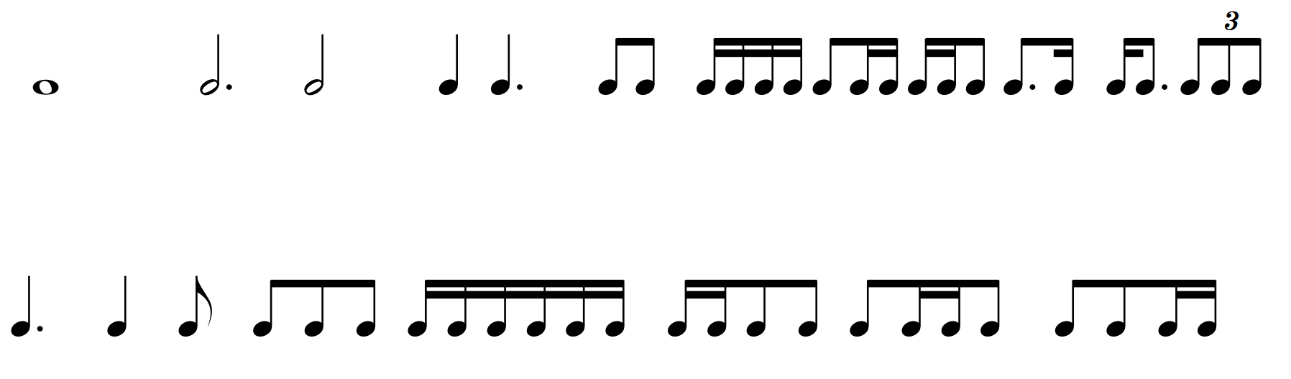 identify aurally and recreate rhythmic feels including swing, shuffle and straight eights.School-based assessmentSatisfactory completionThe award of satisfactory completion for a unit is based on whether the student has demonstrated the set of outcomes specified for the unit. Teachers should use a variety of learning activities and assessment tasks to provide a range of opportunities for students to demonstrate the key knowledge and key skills in the outcomes.The areas of study and key knowledge and key skills listed for the outcomes should be used for course design and the development of learning activities and assessment tasks.Assessment of levels of achievementThe student’s level of achievement in Unit 3 will be determined by School-assessed Coursework. School-assessed Coursework tasks must be a part of the regular teaching and learning program and must not unduly add to the workload associated with that program. They must be completed mainly in class and within a limited timeframe.Where teachers provide a range of options for the same School-assessed Coursework task, they should ensure that the options are of comparable scope and demand.The types and range of forms of School-assessed Coursework for the outcomes are prescribed within the study design. The VCAA publishes Support materials for this study, which includes advice on the design of assessment tasks and the assessment of student work for a level of achievement.Teachers will provide to the VCAA a numerical score representing an assessment of the student’s level of achievement. The score must be based on the teacher’s assessment of the performance of each student on the tasks set out in the following table.Contribution to final assessmentSchool-assessed Coursework for Unit 3 will contribute 20 per cent to the study score.External assessmentThe level of achievement for Units 3 and 4 is also assessed by an end-of-year aural and written examination, which will contribute 20 per cent to the study score, and by a performance examination, which will contribute 50 per cent to the study score.Unit 4Students continue to work towards building a performance program they will present at their end-of-year examination in line with their Statement of Intent. The program will contain at least one performance that 
is a reimagined version of an existing work and an original work created by an Australian artist since 1990.Students continue to study the work of other performers and their approaches to interpretation and personal voice in performing music works. They refine selected strategies to optimise their own approach to performance.Students further develop strategies to address the technical, expressive and stylistic challenges relevant to works they are preparing for performance.Students listen and respond to a further range of recorded music by a variety of performers in contemporary styles. They continue to study music language concepts that relate to contemporary music.Area of Study 1PerformingIn this area of study, students perform regularly in a variety of contexts and use these performances to consolidate their development of technical skills and interpretation approaches relevant to the style(s) of the selected works. They consolidate their approach to reimagining an existing work in performance.Across Unit 4, students must select a program of works for external assessment, using the performance examination specifications. One of the performed works will be a reimagining of an existing work, and the other will be an original work created by an Australian artist since 1990.Outcome 1On completion of this unit the student should be able to perform a program of works, including one work demonstrating a creative reimagining of an existing work, relevant to their performer’s Statement of Intention. To achieve this outcome students will draw on key knowledge and key skills outlined in Area of Study 1.Key knowledgethe artistic and practical considerations of selecting a program of works appropriate to the chosen instrument/ensemblepresentation techniques relevant to their final performance contextapproaches to communicating to an audience interpretations and artistic intentions in live performance of music works how personal voice may be achieved through reimagining an existing work appropriate instrumental and stylistic techniques and conventions in performance.Key skillscomplete a performer’s Statement of Intention that explains the selection of works to be performed at the final performance and their approach to reimagining an existing worklearn, practise, interpret and rehearse a program of works including at least one work that is a reimagining of an existing workprepare and present a program of solo and ensemble works that demonstrates a range of music styles and characterdemonstrate the achievement of a personal voice through a performed reimagining of an existing workperform selections from their performance program of solo and ensemble works that show control and variation of:duration (tempo, beat, metre and rhythm) to render pulse and metretone production (pitch, dynamics, tone colour and articulation) to produce appropriate pitch, timbre and articulationensemble skills to align live performance with one or more other musicians to achieve balance, as well as providing and responding to real-time musical cuesinterpretation to demonstrate an understanding of style with evidence of personal interpretative ideas.Area of Study 2Analysing for performanceIn this area of study, students continue to focus on the processes of analysis and practices that they undertake to develop their performances, including approaches to reimagining an existing work. Students refine their understanding of how a sense of personal voice may be achieved in performance.As students develop strategies for practice and performance, they trial the use of a wide range of techniques and instrument-specific conventions. Students analyse the strengths and weaknesses in their performance capabilities and develop a planned approach to address challenges.Students investigate and implement approaches for developing a command of their instrument, presentation skills and reimagining techniques.This task should focus on approximately half of the program of works which were not covered by Unit 3, Outcome 2.Outcome 2 On completion of this unit students should be able to demonstrate and discuss performance development techniques and reimagining approaches relevant to performance of selected works. To achieve this outcome the student will draw on key knowledge and key skills outlined in Area of Study 2.Key knowledgethe use of musical elements, concepts and compositional devices in selected worksthe styles and contexts of works studied and the ways a performer’s interpretation can be shaped by this knowledgeways in which a personal voice can be achieved through reimagining an existing work in performancestrategies for developing individual instrumental control and technique, as appropriate to selected instrument and selected workseffective instrumental practice and rehearsal routines including, as appropriate, ways of incorporating use of digital tools and equipmenteffective approaches to ensemble rehearsal.Key skillsdescribe the use of the music elements, concepts and compositional devices in works being prepared for performancedemonstrate and discuss interpretation decisionsdemonstrate and discuss their approach to reimagining an existing workimplement an approach to practice and rehearsal of identified performance challenges to develop instrumental and presentation techniquesdemonstrate and discuss instrumental, presentation techniques relevant to the performance of selected worksreflect on feedback, evaluate effectiveness of these approaches and identify issues for further development.Area of Study 3RespondingIn this area of study, students continue to develop their understanding of the ways elements of music, concepts and compositional devices can be interpreted and/or manipulated in contemporary performance. They demonstrate this knowledge through aural analysis and comparison of the ways in which different performers have interpreted and/or reimagined works in performance.Students continue to develop their auditory discrimination and memory skills in relation to the works they study, identifying music language concepts related to contemporary performance and using appropriate documentation conventions.Outcome 3On completion of this unit the student should be able to discuss a performer’s interpretation and manipulation of music elements and concepts in works, identifying and transcribing short examples of music using appropriate notation.To achieve this outcome the student will draw on key knowledge and key skills outlined in Area of Study 3.Key knowledgeapproaches to critical listening and aural analysistreatment of music elements and concepts, and the use of compositional devices in a range of contemporary music excerptsways in which performers interpret and manipulate music elements and concepts in performancemusic language concepts including horizontal and vertical pitch organisation (melody and harmony), rhythmic organisation and appropriate documentation conventions.Key skillsidentify treatment of music elements, concepts and the use of compositional devices in a range of contemporary music excerptsidentify, describe and compare ways in which performers interpret and manipulate music elements and concepts in performanceidentify aurally, recreate and document diatonic intervals in major scales up to two sharps and flats within a range of an octaveidentify aurally scales and modes including major, aeolian, major pentatonic, minor pentatonic, mixolydian, dorian, phrygian, blues and recreate in up to two sharps or flatsrecreate and notate single melodic line with up to eight missing beats in the given scales and modes in isolation or in context identify aurally, recreate and document all triads and 7ths built on Major scale degrees, and sus4 and power chordsidentify aurally missing chords in common chord progressions: I-IV-V-I, ii-V-I, I-V-vi-IV, 
I-vi-IV-V, i-VII-VI-V(7), I-bVII-IV-Iidentify aurally, recreate and document rhythms in 4/4, 2/4, 3/4, 6/8, 12/8 with up to eight missing beats in the following groupings and patterns:identify aurally and recreate rhythmic feels including swing, shuffle and straight eights.School-based assessmentSatisfactory completionThe award of satisfactory completion for a unit is based on whether the student has demonstrated the set 
of outcomes specified for the unit. Teachers should use a variety of learning activities and assessment tasks to provide a range of opportunities for students to demonstrate the key knowledge and key skills in the outcomes.The areas of study and key knowledge and key skills listed for the outcomes should be used for course design and the development of learning activities and assessment tasks.Assessment of levels of achievementThe student’s level of achievement in Unit 3 and Unit 4 will be determined by School-assessed Coursework. School-assessed Coursework tasks must be a part of the regular teaching and learning program and must not unduly add to the workload associated with that program. They must be completed mainly in class and within a limited timeframe.Where teachers provide a range of options for the same School-assessed Coursework task, they should ensure that the options are of comparable scope and demand.The types and range of forms of School-assessed Coursework for the outcomes are prescribed within the study design. The VCAA publishes Support materials for this study, which includes advice on the design of assessment tasks and the assessment of student work for a level of achievement.Teachers will provide to the VCAA a numerical score representing an assessment of the student’s level of achievement. The score must be based on the teacher’s assessment of the performance of each student on the tasks set out in the following table.Contribution to final assessmentSchool-assessed Coursework for Unit 4 will contribute 10 per cent to the study score.External assessmentThe level of achievement for Units 3 and 4 is also assessed by an end-of-year aural and written examination, and by a performance examination.Contribution to final assessmentThe performance examination will contribute 50 per cent to the study score, and the end-of-year aural and written examination will contribute 20 per cent to the study score.End-of-year performance examinationThe student will give a live performance drawing on knowledge and skills from Outcome 1 in Units 3 and 4. A student may present as a soloist, or as a member of a group, according to conditions described in the examination specifications.ConditionsThe following conditions will apply for all examinations:Date and time: to be notified by the VCAA through the school.VCAA examination rules will apply. Details of these rules are published annually in the VCE and VCAL Administrative Handbook.The performance will be assessed by a panel of assessors using criteria published annually by the VCAA.Students presenting for assessment may be assessed in only one examination.Duration of examination: Maximum 20 minutes (one assessed performer); 25 minutes (two or three assessed performers); 30 minutes (four assessed performers); 35 minutes (five or six assessed performers).Students will present a live performance. Performed works will include a reimagining of an existing work and an original work created by an Australian artist since 1990.End-of-year aural and written examinationDescriptionThe examination will be set by a panel appointed by the VCAA. All the key knowledge and key skills that underpin Outcome 3 in Units 3 and 4 are examinable.ConditionsThe examination will be completed under the following conditions:Duration: 60 minutes.Date: end-of-year, on a date to be published annually by the VCAA.VCAA examination rules will apply. Details of these rules are published annually in the VCE and VCAL Administrative Handbook.The examination will be marked by assessors appointed by the VCAA.Further adviceThe VCAA publishes specifications for all VCE examinations on the VCAA website. Examination specifications include details about the sections of the examination, their weighting, the question format(s) and any other essential information. The specifications are published in the first year of implementation of the revised Unit 3 and 4 sequence together with any sample material.Units 3 and 4: Music repertoire performanceThis study is designed for students whose musical interests are grounded in the recreation and interpretation of notated musical works, and who wish to gain and share knowledge of musical styles and performance practices. Students may present on any instrument for which there is an established repertoire of notated works. They work towards a recital program that demonstrates highly developed technical skills and stylistic refinement as both a soloist and as an ensemble member. They develop the capacity for critical evaluations of their performances and those of others, and an ability to articulate their performance decisions with musical evidence and independence of thought.Students identify technical, expressive and stylistic challenges relevant to works they are preparing for performance and endeavour to address these challenges. They listen and respond to a wide range of music by a variety of performers and study music language concepts such as scales, harmony and rhythmic materials.The works selected for assessment must have sufficient range to convey understanding of the key knowledge and application of the key skills for Outcome 1. Music styles in this study may include (but are not limited to) early music, baroque, classical, romantic, 20th and 21st century art music styles, musical theatre, and classical musics outside the Western tradition (for example, Indian, Chinese).The most significant task in Music Repertoire Performance is the preparation of a recital program of up to 20 minutes’ duration. Students may present primarily as a soloist or as an ensemble musician. However, students must present at least one ensemble work (that is, a performance with at least one other live musician) as part of their final program and include at least one work created since 1990 by an Australian composer. Programs may also consist entirely of ensemble works, with one or more students being assessed. One work in the final program must be selected from the separately published Prescribed List. An application process will apply for instruments without a list. Students must also bring copies of their works to the performance examination.Unit 3In this unit students begin developing the recital program they will present in Unit 4. This preparation includes consideration of the historical performance practices and interpretative traditions that inform the styles represented in their programs. Students use music analysis skills to refine strategies for developing their performances. They analyse technical, expressive and stylistic challenges relevant to the works they are preparing for performance, and present these strategies for assessment at a school-based discussion. Students analyse interpretation in a wide range of recorded music, responding to and analysing musical elements, concepts and compositional devices. They develop their ability to identify, recreate and notate music language concepts such as scales, melodies, chords, harmony and rhythmic materials that relate to the works studied. Area of Study 1PerformingIn this area of study, students present performances of musical works including at least one ensemble work. Students perform regularly in a variety of contexts. They reflect on these performances to explore and develop ways of communicating expressive intentions to an audience. They develop musicianship skills through regular individual practice, and ensemble skills through structured rehearsal with other musicians.Across Unit 3, students select repertoire and begin preparing a recital program for external assessment in Unit 4. Students should refer to the examination specifications to make sure that the works selected allow them to best meet the requirements and conditions of this task. At least one of the presented works must be from the list of suggested/example works for their chosen instrument. The final program must also include at least one Australian work composed since 1990 and one ensemble work.Where students have completed Units 1 and/or 2, the works selected for performance in this area of study must be different to those works performed in previous units. Outcome 1On completion of this unit the student should be able to explain the artistic and practical considerations used to select a program of works for performance, and demonstrate a diverse range of techniques and expressive qualities through performance of works or sections of works including one work from the prescribed list intended for their final recital program and at least one ensemble work.To achieve this outcome, students will draw on the key knowledge and key skills outlined for Area of Study 1.Key knowledgethe artistic and practical considerations of selecting a program of works appropriate to the chosen instrument/ensemblethe possibilities for recreating works in performance through decisions made about:techniques and conventions relevant to a variety of musical contexts and physical spacesmusicianship skills used by performers to realise works and to create character in performanceapproaches to communicating interpretations and artistic intentions in live performance of music works to an audiencethe equipment and technologies used in performance, as applicable.Key skillsexplain the artistic and practical considerations used to select a program of works for performanceprepare and present a program of works that demonstrates a wide range of music styles and charactersuse research to make decisions about how selected works can be interpreted and presented in performanceperform selections from their performance program of solo and ensemble works that show control and variation of:duration (tempo, beat, metre and rhythm) to render pulse and metretone production (pitch, dynamics, tone colour and articulation) to produce appropriate pitch, timbre and articulationensemble skills to align live performance with one or more other musicians to achieve balance, as well as providing and responding to real-time musical cuesinterpretation to demonstrate an understanding of style with evidence of personal interpretative ideas.Area of Study 2Analysing for performance In this area of study, students focus on the processes of analysis and research that they undertake when preparing musical works for performance. Research materials include musical scores, sound recordings, texts, live performances and critical discussion with other musicians. As students develop their recital program, they trial a wide range of general practise techniques and instrument-specific strategies. Students evaluate the strengths and weaknesses in their performance capabilities and develop a planned approach to improvement.Students prepare for a school-assessed dialogue with their teacher. This task should focus on approximately half of the program of works being prepared in Area of Study 1 for the performance examination.Through discussion and performance, students demonstrate: a selection of practice strategiestechnical considerations expressive and interpretative considerations.Outcome 2On completion of this unit the student should be able to demonstrate and discuss techniques related to performance of selected works, including aspects of interpretation.To achieve this outcome, students will draw on the key knowledge and key skills outlined for Area of Study 2.Key knowledgethe use of musical elements, concepts and compositional devices in selected worksthe musical scores being prepared for the Outcome 1 recitalinterpretations of selected works (or similar, related works) by other performers in recordings and/or edited scoresthe styles and contexts of works studied and the ways a performer’s interpretation can be shaped by this knowledgeeffective solo instrumental practise routines including, as appropriate, ways of incorporating the use of digital tools and other music equipment effective approaches to ensemble rehearsalstrategies used by other performers to optimise performance outcomesways of improving personal performance including goal-setting, reflection, evaluation and performance psychology.Key skillsdescribe the use of the music elements, concepts and compositional devices in works being prepared for performanceidentify the expressive and technical challenges in selected worksresearch, plan and implement approaches to practise and rehearsal that address identified performance challenges and develop instrumental and presentation techniquesdemonstrate and discuss these strategies in the context of a discussion.Area of Study 3RespondingIn this area of study, students develop their understanding of the ways elements of music, concepts and compositional devices can be interpreted and/or manipulated by other musicians. They demonstrate this knowledge through analysis of a wide variety of performances and recordings, including works created by Australian composers since 1990. They also compare the ways different musicians have interpreted the same musical work. They develop their auditory discrimination and memory skills by responding to music examples in isolation and in context. They refine their ability to identify and transcribe short musical examples presented aurally and in notation. Outcome 3On completion of this unit the student should be able to discuss the interpretation of expressive elements of music, and identify, recreate, notate and transcribe short excerpts of music using voice or instrument. To achieve this outcome the student will draw on key knowledge and key skills outlined in Area of Study 3.Key knowledgeapproaches to critical listening and aural analysistreatment of music elements and concepts, and the use of compositional devices in excerpts drawn from a wide range of notated styles including styles reflected in students’ programsways in which performers interpret and manipulate music elements and concepts in performancemusic language concepts including horizontal and vertical pitch organisation (melody and harmony), rhythmic organisation and notation conventions.Key skillsrespond to interpretation in performances and recordings:identifying, describing and comparing ways in which performers, composers, arrangers, producers and/or conductors shape interpretations through their approach to (and manipulation of) the elements of musiccomparing the treatment of elements and concepts in contrasting versions of the same musical workdiscussing the ways in which musical character results from interpretative decisionsuse music language to:identify, recreate and notate diatonic and chromatic intervals in major scales (up to three sharps or flats) within the range of an octave.Identify and recreate scales and modes including major, natural minor, melodic minor, major pentatonic, minor pentatonic, mixolydian, lydian, dorian perform short, previously unseen melodic lines from notationidentify and notate melodic contoursnotate monophonic melodic lines with up to eight missing beats using major arpeggios, major pentatonic and diatonic major scales in keys up to three sharps and flatsrecreate and notate all triads and 7ths built on major scale degrees in keys up to three sharps and flatsidentify and notate using chord symbols or a harmonic grid perfect, imperfect, plagal and interrupted cadences in keys up to three sharps and flatssing back and/or perform on your chosen instrument the bass line of a given chord progression presented aurally, with up to four missing notesidentify up to four missing chords in a major key chord progression, ending with a common cadence in keys up to three sharps and flatsidentify aurally, recreate and notate rhythms with up to eight missing beats in metres including 2/4, 3/4, 4/4 in simple time, 6/8, 9/8 12/8 in compound time, using rhythmic groupings outlined below, together with augmentation dots and ties: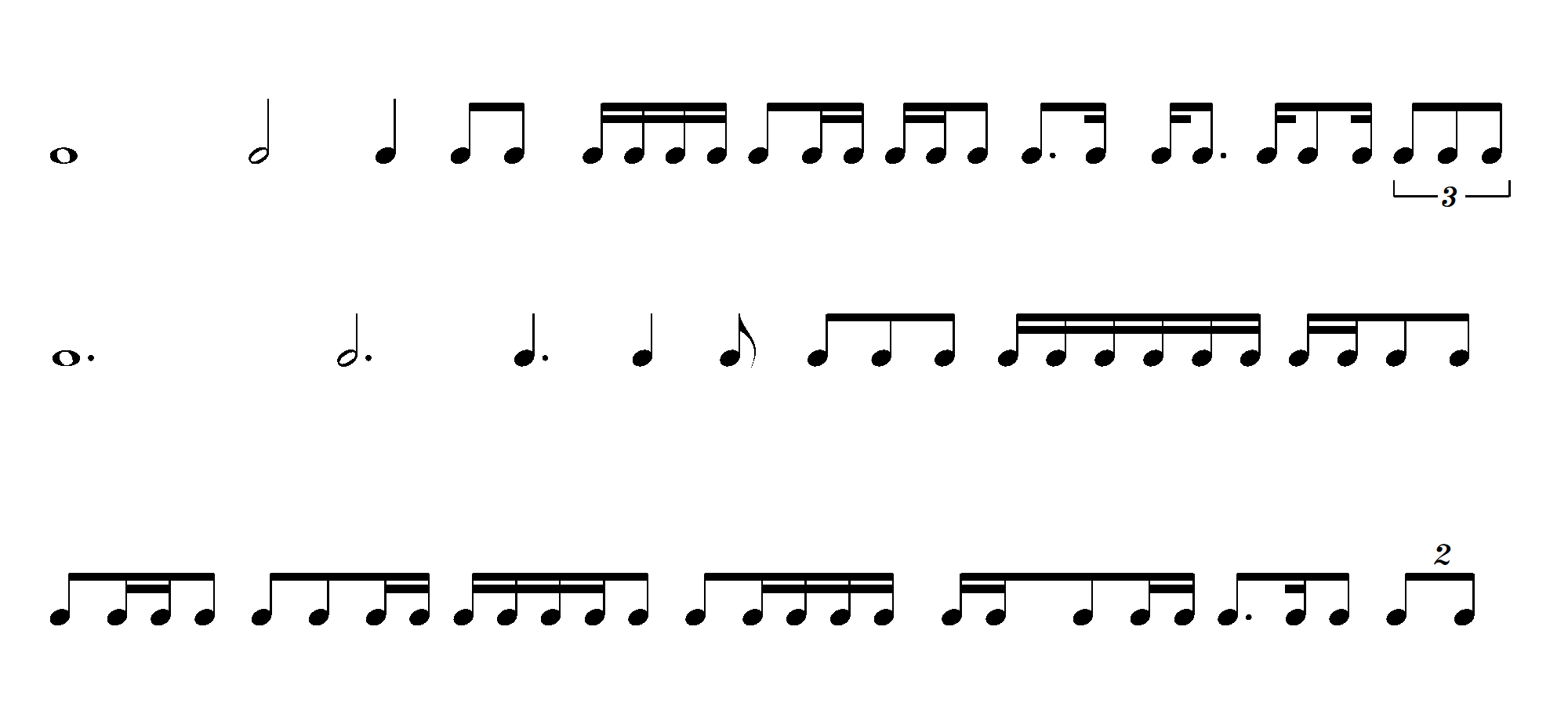 School-based assessmentSatisfactory completionThe award of satisfactory completion for a unit is based on whether the student has demonstrated the set of outcomes specified for the unit. Teachers should use a variety of learning activities and assessment tasks to provide a range of opportunities for students to demonstrate the key knowledge and key skills in the outcomes.The areas of study and key knowledge and key skills listed for the outcomes should be used for course design and the development of learning activities and assessment tasks.Assessment of levels of achievementThe student’s level of achievement in Unit 3 will be determined by School-assessed Coursework. School-assessed Coursework tasks must be a part of the regular teaching and learning program and must not unduly add to the workload associated with that program. They must be completed mainly in class and within a limited timeframe.Where teachers provide a range of options for the same School-assessed Coursework task, they should ensure that the options are of comparable scope and demand.The types and range of forms of School-assessed Coursework for the outcomes are prescribed within the study design. The VCAA publishes Support materials for this study, which includes advice on the design of assessment tasks and the assessment of student work for a level of achievement.Teachers will provide to the VCAA a numerical score representing an assessment of the student’s level of achievement. The score must be based on the teacher’s assessment of the performance of each student on the tasks set out in the following table.Contribution to final assessmentSchool-assessed Coursework for Unit 3 will contribute 20 per cent to the study score.External assessmentThe level of achievement for Units 3 and 4 is also assessed by an end-of-year aural and written examination, which will contribute 20 per cent to the study score, and a performance examination which will contribute 50 per cent to the study score.Unit 4In this unit students continue to develop the performance program established in Unit 3 for their end-of-year practical examination. This preparation includes consideration of the historical performance practices and interpretative traditions that inform the styles represented in their programs. Students use music analysis skills to refine strategies for further developing and presenting their final recital. They analyse technical, expressive and stylistic challenges relevant to the works they are preparing for performance, and present these strategies for assessment at a school-based viva voce. Students analyse interpretation in a wide range of music, responding to and analysing musical elements, concepts, compositional devices and music language. Students also learn how to recognise and notate music language concepts such as scales, melodies, chords, harmony and rhythmic materials that relate to the works studied. Area of Study 1PerformingIn this area of study, students present performances of musical works including at least one ensemble work. Students perform regularly in a variety of contexts. They reflect on these performances to explore and build on ways of expressively shaping their chosen works and communicating their artistic intentions to an audience. They develop musicianship skills through regular individual practice, and ensemble skills through structured rehearsal with other musicians.Across Unit 4, students work towards presenting their recital program for external assessment. Students should review the examination specifications to make sure that the works selected allow them to best meet examination requirements and conditions. At least one of the assessed works must be from the list of suggested/example works for their chosen instrument. The final program must also include at least one work created by an Australian composer since 1990.Outcome 1On completion of this unit the student should be able to perform a final recital of up to 20 minutes’ duration, demonstrating a diverse range of techniques and expressive qualities reflecting an understanding of a range of music styles and performance conventions.To achieve this outcome students will draw on key knowledge and key skills outlined in Area of Study 1.Key knowledgethe artistic and practical considerations used to select a program of works for performancethe artistic and practical considerations of selecting a program of works appropriate to the chosen instrument/ensemblethe possibilities for recreating works in performance through decisions made about:techniques and conventions relevant to a variety of musical contexts and physical spacesmusicianship skills used by performers to realise works and to create character in performanceapproaches to communicating to an audience interpretations and artistic intentions in live performance of music works the equipment and technologies used in performance, as applicable.Key skillsprepare and present an extended (up to 20 minutes) program of works that demonstrates a wide range of musical styles and charactersuse research to make decisions about how selected works can be interpreted, and presented in performanceperform a program of solo and ensemble works that show control and variation of:duration (tempo, beat, metre and rhythm) to render pulse and metretone production (pitch, dynamics, tone colour and articulation) to produce appropriate pitch, timbre and articulationensemble skills to align live performance with one or more other musicians to achieve balance, as well as providing and responding to real-time musical cuesinterpretation to demonstrate an understanding of style with evidence of personal interpretative ideas.Area of Study 2Analysing for performanceIn this area of study, students focus on the processes of analysis and research that they undertake when preparing musical works for performance. Research materials include musical scores, sound recordings, live performances, texts and critical discussion with other musicians. As students conclude the refinement of their recital program, they trial a wide range of general practise techniques and instrument-specific strategies. Students evaluate the strengths and weaknesses in their performance capabilities and develop a planned approach to improvement.Students prepare for a school-assessed dialogue with their teacher. Through discussion and performance, they demonstrate a selection of practise strategies. This task should focus on approximately half of the program of works which were not covered by Unit 3, Outcome 2, and the preparation should include expressive and interpretative considerations.Outcome 2On completion of this unit the student should be able to demonstrate and discuss techniques (technical and expressive) relevant to the performance and development of a personal interpretation of works selected for performance.To achieve this outcome the student will draw on key knowledge and key skills outlined in Area of Study 2.Key knowledgethe use of musical elements, concepts and compositional devices in selected worksanalysis of the music scores being prepared for the Outcome 1 recitalinterpretations of selected works (or similar, related works) by other performers in recordings and/or edited scoresthe styles and contexts of works studied and the ways a performer’s interpretation can be shaped by this knowledgeeffective solo instrumental practise routines including, as appropriate, ways of incorporating the use of digital tools and equipment effective approaches to ensemble rehearsalstrategies used by other performers to optimise performance outcomesways of improving personal performance including goal-setting, reflection, evaluation and performance psychologya personal approach to how each work will be interpreted.Key skillsdescribe the use of the music elements, concepts and compositional devices in works being prepared for performanceidentify the expressive and technical challenges in selected worksresearch, plan and implement approaches to practise and rehearsal that address identified performance challenges and develop instrumental and presentation techniquesdemonstrate and discuss these strategies and respond to questions about performance preparation reflect on feedback from all sources, including self-assessment, and evaluate the effectiveness of these approachesdemonstrate how a personal approach to expressive intentions is evident across the recital program.Area of Study 3RespondingIn this area of study, students develop their understanding of the ways elements of music and musical concepts are interpreted by other musicians. They demonstrate this knowledge through analysis of a wide variety of recordings and live performances, including works created by Australian composers  since 1990. They also compare the ways different musicians have interpreted the same musical work. Students also develop their auditory discrimination and memory skills by responding to music examples in isolation and in context. They refine their ability to identify and transcribe short musical examples presented aurally and in notation. Outcome 3On completion of this unit the student should be able to discuss the interpretation of expressive elements of music in pre-recorded works and develop their auditory discrimination and memory skills through identifying, re-creating and notating short examples. To achieve this outcome the student will draw on key knowledge and key skills outlined in Area of Study 3.Key knowledgeapproaches to critical listening and aural analysistreatment of music elements and concepts, and the use of compositional devices in excerpts drawn from a wide range of notated styles including styles reflected in students’ programsways in which performers interpret and manipulate music elements and concepts in performancemusic language concepts including horizontal and vertical pitch organisation (melody and harmony), rhythmic organisation and notation conventions.Key skillsrespond to interpretation in performances and recordings:identifying, describing and comparing ways in which performers, composers, arrangers, producers and/or conductors shape interpretations through their approach to (and manipulation of) the elements of musiccomparing the treatment of elements and concepts in contrasting versions of the same musical workdiscussing the ways in which musical character results from interpretative decisionsuse music language to:identify, recreate and notate diatonic and chromatic intervals in major scales (up to three sharps or flats) within the range of an octave.Identify and recreate scales and modes including major, natural minor,  melodic minor, major pentatonic, minor pentatonic, mixolydian, lydian, dorian perform short, previously unseen melodic lines from notationidentify and notate melodic contoursnotate monophonic melodic lines with up to eight missing beats using major arpeggios, major pentatonic and diatonic major scales in keys up to three sharps and flatsrecreate and notate all triads and 7ths built on major scale degrees in keys up to three sharps and flatsidentify and notate using chord symbols or a harmonic grid perfect, imperfect, plagal and interrupted cadences in keys up to three sharps and flatssing back and/or perform on your chosen instrument the bass line of a given chord progression presented aurally, with up to four missing notesidentify up to six missing chords in a major key chord progression, ending with a common cadence in keys up to three sharps and flatsaurally identify, recreate and notate rhythms with up to twelve missing beats in metres including 2/4, 3/4, 4/4 in simple time, 6/8, 9/8 12/8 in compound time, using rhythmic groupings outlined below, together with augmentation dots and ties: School-based assessmentSatisfactory completionThe award of satisfactory completion for a unit is based on whether the student has demonstrated the set of outcomes specified for the unit. Teachers should use a variety of learning activities and assessment tasks to provide a range of opportunities for students to demonstrate the key knowledge and key skills in the outcomes.The areas of study and key knowledge and key skills listed for the outcomes should be used for course design and the development of learning activities and assessment tasks.Assessment of levels of achievementThe student’s level of achievement in Unit 3 and Unit 4 will be determined by School-assessed Coursework. School-assessed Coursework tasks must be a part of the regular teaching and learning program and must not unduly add to the workload associated with that program. They must be completed mainly in class and within a limited timeframe.Where teachers provide a range of options for the same School-assessed Coursework task, they should ensure that the options are of comparable scope and demand.The types and range of forms of School-assessed Coursework for the outcomes are prescribed within the study design. The VCAA publishes Support materials for this study, which includes advice on the design of assessment tasks and the assessment of student work for a level of achievement.Teachers will provide to the VCAA a numerical score representing an assessment of the student’s level of achievement. The score must be based on the teacher’s assessment of the performance of each student on the tasks set out in the following table.Contribution to final assessmentSchool-assessed Coursework for Unit 4 will contribute 10 per cent to the study score.External assessmentThe level of achievement for Units 3 and 4 is also assessed by an end-of-year aural and written examination, and by a performance examination.Contribution to final assessmentThe performance examination will contribute 50 per cent to the study score, and the end-of-year aural and written examination will contribute 20 per cent to the study score.End-of-year performance examinationThe student will give a live performance drawing on knowledge and skills from Outcome 1 in Units 3 and 4. A student may present as a soloist, or as a member of a group, according to conditions described in the examination specifications.ConditionsThe following conditions will apply for all examinations:Date and time: to be notified by the VCAA through the school.VCAA examination rules will apply. Details of these rules are published annually in the VCE and VCAL Administrative Handbook.The performance will be assessed by a panel of assessors using criteria published annually by the VCAA.Students presenting for assessment may be assessed in only one examination. Duration of examination: Maximum 20 minutes (one assessed performer); 25 minutes (two or three assessed performers); 30 minutes (four assessed performers); 35 minutes (five or six assessed performers).Students will present a live performance including at least one work from the list of Prescribed works published annually on the VCAA website. Each program must include at least one ensemble work and one work created by an Australian composer since 1990.End-of-year aural and written examinationDescriptionThe examination will be set by a panel appointed by the VCAA. All the key knowledge and key skills that underpin Outcome 3 in Units 3 and 4 are examinable.ConditionsThe examination will be completed under the following conditions:Duration: 60 minutes.Date: end-of-year, on a date to be published annually by the VCAA.VCAA examination rules will apply. Details of these rules are published annually in the VCE and VCAL Administrative Handbook.The examination will be marked by assessors appointed by the VCAA.Further adviceThe VCAA publishes specifications for all VCE examinations on the VCAA website. Examination specifications include details about the sections of the examination, their weighting, the question format(s) and any other essential information. The specifications are published in the first year of implementation of the revised Unit 3 and 4 sequence together with any sample material.Units 3 and 4 Music compositionThis study allows students to explore the organisation of sound in music to create expressive outcomes. Through critical listening, analysis and composition in notated and/or digital media, students develop understanding of the ways music is organised, created and performed in a range of styles and traditions. Study of music works in diverse styles and traditions involves aural and visual analysis and consideration of the organisation of each work. Students’ analysis and knowledge of how composers use ideas, stimuli and creative processes becomes a starting point for creating their own music.Across both units students:Create their own music in recorded and/or notated form, in both short exercise and extended composition formats.Undertake focused aural and/or visual analysis of selected works, thereby uncovering music characteristics of these works and their associated styles. Students study the ways composers/creators may have developed music ideas within the work, deepening their understanding of the ways in which sound can be organised in music. Students apply these skills in Unit 4 in an aural and/or visual analysis of their own creative work.Listen and respond to a wide variety of music excerpts in familiar and unfamiliar styles. They develop skills in aural analysis as they focus on the ways in which elements of music are treated and compositional devices are used to elicit responses.Unit 3In this unit students explore music works in a range of styles and genres to develop an understanding of the diverse practices of music creators working in different times, places and stylistic traditions. They expand their knowledge of the ways composers/music creators manipulate elements of music and concepts, and use compositional devices to develop music works and elicit responses. Students apply this knowledge as they develop skills in making critical responses to music excerpts.Students develop knowledge about the music characteristics and style of two selected works or collections of minor works, one of which must be a work created by an Australian composer since 1990.Students explore the creative process through composing brief creative exercises in response to their understanding of the music characteristics and the creative processes evident in the works selected for study. They also devise a folio brief in preparation for an extended composition, or collection of short pieces, to be created in Unit 4.Area of Study 1CreatingIn this area of study, students explore approaches to music composition through developing creative exercises in response to characteristics of music studied. These exercises explore ways of treating elements of music, concepts and compositional devices including contrast, repetition and/or variation. Students investigate technical factors that influence the composing and processes they are using. They develop appropriate methods to record and preserve their music.Students document their creative process and describe the relationships between the music studied and the treatment of elements of music and compositional devices in their exercises.Outcome 1On completion of this unit the student should be able to develop creative responses to works studied and document the creative process.To achieve this outcome the student will draw on key knowledge and key skills outlined in Area of Study 1.Key knowledgeways that music elements and concepts may be treated in making a creative responseways compositional devices including repetition, variation and/or contrast can be used to develop music ideasthe music characteristics of studied works that have inspired and/or influenced creative responsesthe technical and/or practical factors that influence creative responsessystems of recording and preserving music, as appropriate to the work(s)music terminology and language.Key skillscreate music based on the music characteristics of studied work(s)use elements and concepts of music based on the music characteristics of studied work(s)use compositional devices including repetition, variation and/or contrast to develop music ideas in the creative responsesdescribe technical and/or practical factors that influenced the creative responsesdocument processes used to make the creative responses, including ways in which characteristics of the work(s) selected for study inspired and/or influenced the creative responsescreate the responses in an appropriate digital audio format, with appropriate notation/documentation use appropriate music terminology to document their responses.Area of Study 2Analysing for compositionIn this area of study, students explore two short works, movements and/or collection(s) of minor works in different styles. One of these works must be created by an Australian composer since 1990. Students investigate how the music is organised through aural and/or visual analysis of the treatment of music elements, concepts and compositional devices including repetition, variation and contrast. Students develop knowledge of the characteristics of the style of the selected works. They consider unity and diversity as they trace the development of musical material and its effect on the creation of a coherent music work.Reflecting on this study of selected works, they also develop a Folio design brief for their Unit 4 work as part of their creative explorations.Students use appropriate music terminology and music examples to support description, discussion and analysis.Outcome 2On completion of this unit the student should be able to analyse the use of the elements of music, concepts and compositional devices in music works, explain how musical material is developed within the works, and formulate a Folio design brief. To achieve this outcome the student will draw on key knowledge and key skills outlined in Area of Study 2.Key knowledgethe treatment of the elements of music and concepts in each of the selected worksthe use of compositional devices including repetition, variation and contrast, in each of the selected worksthe development of musical material in the worksways unity and diversity can be achieved in a coherent music workcharacteristics of the music style of the each of the selected worksways that appropriate terminology, language and music examples can be used to support analysis and discussionways that compositional devices and elements and other relevant techniques/influences can be incorporated into the development of a folio design brief.Key skillsidentify, describe and discuss treatment of elements of music and use of compositional devices in works selected for studydescribe ways in which works selected for study are representative of particular music stylesdescribe how musical material is developed within the works to create a coherent workreflect on how the studied works may affect their own creative processuse appropriate terminology and music examples to support analysis, description and discussiondescribe ways that compositional devices, elements and other relevant techniques/influences can be incorporated into the development of a folio design brief.Area of Study 3RespondingIn this area of study, students focus on listening, aural analysis, and forming and presenting critical responses. They develop their skills in critical response by analysing the use of the elements of music, concepts and compositional devices in a wide range of music excerpts. Students focus on repetition, variation and contrast to develop an understanding of various ways music creators use these compositional devices to express their music ideas. They develop and refine their ability to recognise and describe use of these devices through aural analysis of short music excerpts.Outcome 3On completion of this unit the student should be able to aurally analyse music from a range of styles and make critical responses to music.To achieve this outcome the student will draw on key knowledge and key skills outlined in Area of Study 3.Key knowledgethe characteristics of elements of musicthe characteristics of compositional devices used to create unity and diversityways in which manipulation of elements of music contributes to creating character and elicits subjective responsesways in which manipulation of compositional devices contributes to creating character and elicits subjective responsesapproaches to aural analysis of the use of compositional devices in short music excerptsways of forming and presenting critical responsesmusic terminology appropriate to describing characteristics of music.Key skillslisten and respond to music from a range of music styles and traditionsidentify and annotate the use of compositional devices of repetition, variation and contrast in short music excerptsuse appropriate music terminology and language to:identify, describe and explain the treatment of elements of music in selected excerptsidentify, describe and explain the use of compositional devices in selected excerptsformulate critical responses that include subjective responses substantiated by objective and analytical information evident in the music.School-based assessmentSatisfactory completionThe award of satisfactory completion for a unit is based on whether the student has demonstrated the set of outcomes specified for the unit. Teachers should use a variety of learning activities and assessment tasks to provide a range of opportunities for students to demonstrate the key knowledge and key skills in the outcomes.The areas of study and key knowledge and key skills listed for the outcomes should be used for course design and the development of learning activities and assessment tasks.Assessment of levels of achievementThe student’s level of achievement in Unit 3 will be determined by School-assessed Coursework. School-assessed Coursework tasks must be a part of the regular teaching and learning program and must not unduly add to the workload associated with that program. They must be completed mainly in class and within a limited timeframe.Where teachers provide a range of options for the same School-assessed Coursework task, they should ensure that the options are of comparable scope and demand.The types and range of forms of School-assessed Coursework for the outcomes are prescribed within the study design. The VCAA publishes Support materials for this study, which includes advice on the design of assessment tasks and the assessment of student work for a level of achievement.Teachers will provide to the VCAA a numerical score representing an assessment of the student’s level of achievement. The score must be based on the teacher’s assessment of the performance of each student on the tasks set out in the following table.Contribution to final assessmentSchool-assessed Coursework for Unit 3 will contribute 20 per cent to the study score.External assessmentThe level of achievement for Units 3 and 4 is also assessed by an Externally-assessed Task, which will contribute 50 per cent to the study score, and an end-of-year aural and written examination, which will contribute 20 per cent to the study score.Unit 4In this unit students consolidate their understanding of the diversity of music styles in different times, places and stylistic traditions. They expand their knowledge of the ways music elements, concepts and compositional devices are manipulated to create style, structure music works and elicit subjective responses. Students apply this knowledge to formulate and present critical responses to music excerpts.They document their own creative processes while creating an original work, or group of works, and present an analysis of the final outcome in terms of unity, diversity and coherence.Area of Study 1CreatingIn this area of study, students compose a short work, or group of short works, using the design brief formulated in Unit 3, Outcome 2. They manipulate music elements and concepts to achieve their aims. They use compositional devices, including repetition, variation, contrast and transition to develop their music ideas. Students explore unity and diversity to create a coherent music work through the development of musical material.They record and preserve the work in appropriate digital notated and audio formats.Outcome 1On completion of this unit the student should be able to create and evaluate an original work, or group of short works.To achieve this outcome the student will draw on key knowledge and key skills outlined in Area of Study 1.Key knowledgeprocesses used to compose music works from starting point(s) to final realisationthe treatment of the music elements and concepts to fulfil creative intentions in a music workways compositional devices, including repetition, variation, contrast and transition, can be used 
to develop music ideashow unity and diversity can be achieved in a music workways music material can be developed to create a coherent music workways of notating a music work appropriate to the style and/or contextways of preserving a music work in audio format.Key skillsemploy creative processes to create an original music work, or group of short works, that includes repetition, variation, contrast and transitionmanipulate the elements of music to fulfil creative intentions in a completed music workuse appropriate compositional devices, including repetition, variation, contrast and transition, to develop music ideasdevelop music material to create a coherent work that includes unity and diversitycreate the work(s) in an appropriate audio and notation format.Area of Study 2Analysing for compositionIn this area of study, students document the creative processes they use in creating their original work for Outcome 1. Using their design brief formulated in Unit 3, Outcome 2, they chart their progress from original intention, through development and refinement, to final realisation. They include decisions made and the technical and/or practical factors that had an impact on the work.They also present a final analysis of their work(s) that includes descriptions of their treatment of music elements, concepts and compositional devices. They describe and discuss how music material has been developed to create unity and diversity within a coherent work.Outcome 2On completion of this unit the student should be able to describe and discuss their creative process and approach to creating a coherent work, and produce an analysis of their original music work(s) that explains their use of music elements, concepts of music and compositional devices. To achieve this outcome the student will draw on key knowledge and key skills outlined in Area of Study 2.Key knowledgethe treatment of the elements of music and concepts in the original work(s)the use of compositional devices including repetition, variation, contrast and transition in the original work(s)the development of musical material in the original work(s)ways unity and diversity can be achieved in a coherent music workthe characteristics of the music style of each of the original work(s)ways that appropriate terminology, language and music examples can be used to support analysis and discussion.Key skillsidentify, describe and discuss treatment of elements of music and use of compositional devices in works selected for studydescribe ways in which works selected for study are representative of particular music stylesdescribe how musical material is developed within the work(s) to create a coherent workreflect on how the studied works may affect their own creative processuse appropriate terminology and music examples to support analysis, description and discussion.Area of Study 3RespondingIn this area of study, students focus on listening, aural analysis and making critical responses. They develop their skills in critical response by analysing the use of the elements of music and compositional devices in a wide range of music excerpts. Students focus on contrast, repetition, variation and transition to develop an understanding of the various ways music creators use these compositional devices to achieve their creative aims. Through aural analysis of short music excerpts, students also develop and refine their ability to identify and describe the use of the compositional devices of repetition, variation, contrast and transition.Outcome 3On completion of this unit the student should be able to aurally analyse music and make critical responses to music.To achieve this outcome the student will draw on key knowledge and key skills outlined in Area of Study 3.Key knowledgethe characteristics of elements of music and conceptsthe characteristics of compositional devices used to create unity and diversityways in which manipulation of elements of music contributes to creating character and elicits subjective responsesways in which manipulation of compositional devices contributes to creating character and elicits subjective responsesways in which manipulation of compositional devices can be observed through aural analysis of short music excerptsways of forming and presenting critical responsesmusic terminology and language appropriate to describe characteristics of music.Key skillslisten and respond to music from a range of music styles and traditionsidentify and annotate the use of compositional devices of repetition, variation, contrast and transition 
in short music excerptsuse appropriate music terminology and language to:identify, describe and explain the treatment of elements of music in selected excerptsidentify, describe and explain the use of compositional devices in selected excerptsformulate critical responses that include subjective responses substantiated by objective and analytical information evident in the music.School-based assessmentSatisfactory completionThe award of satisfactory completion for a unit is based on whether the student has demonstrated the set of outcomes specified for the unit. Teachers should use a variety of learning activities and assessment tasks to provide a range of opportunities for students to demonstrate the key knowledge and key skills in the outcomes.The areas of study and key knowledge and key skills listed for the outcomes should be used for course design and the development of learning activities and assessment tasks.Assessment of levels of achievementThe student’s level of achievement in Unit 4 will be determined by School-assessed Coursework. School-assessed Coursework tasks must be a part of the regular teaching and learning program and must not unduly add to the workload associated with that program. They must be completed mainly in class and within a limited timeframe.Where teachers provide a range of options for the same School-assessed Coursework task, they should ensure that the options are of comparable scope and demand.The types and range of forms of School-assessed Coursework for the outcomes are prescribed within the study design. The VCAA publishes Support materials for this study, which includes advice on the design of assessment tasks and the assessment of student work for a level of achievement.Teachers will provide to the VCAA a numerical score representing an assessment of the student’s level of achievement. The score must be based on the teacher’s assessment of the performance of each student on the tasks set out in the following table.Contribution to final assessmentSchool-assessed Coursework for Unit 4 will contribute 10 per cent to the study score.External assessmentThe level of achievement for Units 3 and 4 is also assessed by an end-of-year aural and written examination, and the level of achievement for Unit 4 is also assessed by an Externally-assessed Task.Contribution to final assessmentThe Externally-assessed Task will contribute 50 per cent to the study score, and the end-of-year aural and written examination will contribute 20 per cent to the study score.Externally-assessed TaskThe Externally-assessed Task assesses Outcome 1 and Outcome 2 of Unit 4. For this assessment, students will submit a folio that contains an original work, or group of short works, audio recordings and documentation as described in the examination specifications published annually by the VCAA.The task will be assessed by a panel appointed by the VCAA.Criteria published annually by the VCAA will be used to assess the task.FormatStudents will submit a folio that contains an original work, or group of short works, audio recordings and documentation, which may include digital software files and/or notated score(s), as described in the examination specifications published annually by VCAA.The folio will contain:an original composition, or group of short works, of maximum 4–5 minutes in total presented in appropriate digitally notated and audio formdocumentation for a complete work, or group of works, including the Unit 3 design brief, description of creative process, analysis of the final work, and how unity and diversity have been achieved in a coherent work.End-of-year aural and written examinationDescriptionThe examination will be set by a panel appointed by the VCAA. All the key knowledge and key skills that underpin Outcome 3 in Units 3 and 4 are examinable.ConditionsThe examination will be completed under the following conditions: Duration: 60 minutes.Date: end-of-year, on a date to be published annually by the VCAA.VCAA examination rules will apply. Details of these rules are published annually in the VCE and VCAL Administrative Handbook.The examination will be marked by assessors appointed by the VCAA.Further adviceThe VCAA publishes specifications for all VCE examinations on the VCAA website. Examination specifications include details about the sections of the examination, their weighting, the question format(s) and any other essential information. The specifications are published in the first year of implementation of the revised Unit 3 and 4 sequence together with any sample material.VersionStatusRelease DateComments1.1CurrentFebruary 2022Update to Unit 3 Music Inquiry Assessment Table on Page 331.0SupersededFebruary 2022Original study design.Contact us if you need this information in an accessible format: for example, large print or audio.Telephone (03) 9032 1635 or email vcaa.media.publications@education.vic.gov.auDeviceDefinitionTechniques and processes that could be used to explore the devicesTechniques and processes that could be used to explore the devicesrepetitiona musical pattern or idea is established and used againdynamic changesaugmentationfilterscanoncountermelodyimitationharmonic changemetre and tempo changesrepeating motifschanging accompanimentbridgecodarepeating sectionschanging phrase structurediminutionaugmentationfragmentationchoice of sample(s)changing mix elements such as width and frequency response extensionkey changeschanging registerrepeating harmonic patternstransitionthe shift from one musical idea or section to anotherdynamic changesaugmentationfilterscanoncountermelodyimitationharmonic changemetre and tempo changesrepeating motifschanging accompanimentbridgecodarepeating sectionschanging phrase structurediminutionaugmentationfragmentationchoice of sample(s)changing mix elements such as width and frequency response extensionkey changeschanging registerrepeating harmonic patternsvariationchanges/modifications to established musical ideas and patterns, while retaining significant recognisable featuresdynamic changesaugmentationfilterscanoncountermelodyimitationharmonic changemetre and tempo changesrepeating motifschanging accompanimentbridgecodarepeating sectionschanging phrase structurediminutionaugmentationfragmentationchoice of sample(s)changing mix elements such as width and frequency response extensionkey changeschanging registerrepeating harmonic patternscontrastachieved where significant new musical material is introduced or where significant changes are made to established musical patternsdynamic changesaugmentationfilterscanoncountermelodyimitationharmonic changemetre and tempo changesrepeating motifschanging accompanimentbridgecodarepeating sectionschanging phrase structurediminutionaugmentationfragmentationchoice of sample(s)changing mix elements such as width and frequency response extensionkey changeschanging registerrepeating harmonic patternsElementDefinitionDefinitionExamples of concepts that could be explored depending on the music works and styles selected for studyExamples of concepts that could be explored depending on the music works and styles selected for studydurationorganisation of sound and silence and their lengths in musicorganisation of sound and silence and their lengths in musicrhythmmetre: simple/compound; asymmetric; multi/poly/mixedbeat and pulsetemposyncopationsubdivisionswing timefree timepitchthe relative ’highness’ and 
‘lowness’ of soundsthe relative ’highness’ and 
‘lowness’ of soundsmelodythe organised horizontal pattern of sounds or pitchesthe organised horizontal pattern of sounds or pitchesdefinite and indefinite pitchpitch direction and contourrangesteps (conjunct), leaps (disjunct) and repeated notestones, semitonesintervals: size, qualitymelodies and melodic patternsclefs – treble, bass, alto and tenor clefs – and ledger linessequenceimitationriff/hookmotifarpeggiationauxiliary and passing notesornamentationmethods of notating pitch, both traditional and non-traditionalpitch conventions used in music of various culturesharmonysimultaneous sounding of more than one pitch and vertical organisation in musicsimultaneous sounding of more than one pitch and vertical organisation in musicprimary triads cadencesseventh, ninth, eleventh chordsdrone, pedal pointpower chordscommon chord progressionsconsonance, dissonancesuspension, resolutionchromaticismchromatic/altered chordstonality the organisation of pitches that establishes tonal relationshipsdiatonic, modes, pentatonic, chromatic, blueskey signatureschromaticismmodulationrelated keysopen tuning and scordaturadiatonic, modes, pentatonic, chromatic, blueskey signatureschromaticismmodulationrelated keysopen tuning and scordaturaatonality and tone row polytonality, bitonality, whole tone, altered scale forms, microtonal scalestuning: Just, equal temperament, Pythagoreanmaqam, raga, etc.ElementDefinitionDefinitionExamples of concepts that could be explored depending on the music works and styles selected for studyExamples of concepts that could be explored depending on the music works and styles selected for studytone colourthe characteristic quality of sound sources and their combinations (also known as timbre)sound production methods, including the use of tone shaping audio FX instrumental and vocal techniques and devicesvocal and instrumental sound sources various combinations and ensemble typeschoice of source material including electronically generated sounds and sample selectionsound production methods, including the use of tone shaping audio FX instrumental and vocal techniques and devicesvocal and instrumental sound sources various combinations and ensemble typeschoice of source material including electronically generated sounds and sample selectioncommonly used directions indicating vocal and instrumental techniquesregister and range of voices/instrumentstransposing instrumentsorchestras and instrumental ensembleschoirs and vocal ensemblestexturehow sounds are combined, and how they interact and function in a piece of musiclayers of sounddense, sparsevoicinglayering of instruments, tracks and sound combinationschanges in the number of layers and how they interactlayers of sounddense, sparsevoicinglayering of instruments, tracks and sound combinationschanges in the number of layers and how they interactmulti-track sequencingthe roles of instruments and voices, e.g. melody and accompanimentthe interaction of the layers of sound monophony, heterophony, homophony, polyphony, counterpoint, canonstructurethe organisation of a piece of music on both a macro and micro levelsections in a musical worktreatment of thematic materialsrepetition, contrast, unity, variety question and answer, call and responsecommon structures such as binary, ternary, rondo, verse/ chorus, 12 bar bluessections in a musical worktreatment of thematic materialsrepetition, contrast, unity, variety question and answer, call and responsecommon structures such as binary, ternary, rondo, verse/ chorus, 12 bar bluestheme and variations, sonata formstrophic form multi-movement structuresalternative structures that don’t conform to standard patterns coda, intro/outro, head, riff, middle 8, bridge, pre-choruscontinuous developmentritornellodynamics the relative volume or intensity of a sound(s) or note(s) the relative volume or intensity of a sound(s) or note(s) loud, moderate, soft volume and variationsItalian terms for dynamic variation, e.g. crescendo, diminuendoItalian terms, e.g. piano (p), forte (f)terracedvelocity values within MIDI sequencesmixing in sound productionElementDefinitionExamples of concepts that could be explored depending on the music works and styles selected for studyExamples of concepts that could be explored depending on the music works and styles selected for studyExamples of concepts that could be explored depending on the music works and styles selected for studyarticulationrefers to how specific notes or passages are played or sungrefers to how specific notes or passages are played or sungaccentstaccatomarcatotenutospiccatoslap bassoffset and onsetselection of mallets, stroke patterns, handshapeslegatophrasingslurpizzicatoplucking, bowing, strumming techniquestouch and fingeringOutcomesMarks allocatedAssessment tasksOutcome 1 Perform a short work in the style of a selected work/creator from Area of Study 2 and explain how their performance relates to the selected music style and/or creator.Create and/or arrange music and demonstrate the connection to the selected music style and/or creator.Outcome 2 Analyse and describe the treatment of music elements, concepts and compositional devices in two works, discussing how one work has influenced the other, and formulating and presenting a proposal for an Area of Investigation for Unit 4.1551555Live or video recording of a performance 
(2–2.5 mins) of a work or excerpt on a chosen instrument.Explanation of influences. (oral/written/multimedia)Live or video and/or audio recording of a composition and appropriate notation/record of composition/arrangement. A description of how one music work/approach has influenced another (oral/written/multimedia)An Investigation Proposal showing influences between two works to be used as the basis for development in Unit 4. (written/multimedia)Outcome 3Listen and respond to selected music excerpts from a range of styles and identify, describe and discuss the musical characteristics of each, and compare similarities and differences.15Written responses to three previously unheard excerpts of music in the following format:responses to structured questions.Total marks60OutcomesMarks allocatedAssessment tasksOutcome 3Identify, describe and discuss musical characteristics of selected music excerpts
and compare similarities and differences between them.15Written responses to three previously unheard excerpts of music in the following format:responses to structured questions.Total marks15OutcomesMarks allocatedAssessment tasksOutcome 1Perform a selection of works being prepared for the performance examination, demonstrating an understanding of music style, authentic performance conventions and a range of techniques, using a Performer’s Statement of Intent to explain their choice of works for the program.10A short written/oral task explaining the choice of the proposed program of works to be performed.Outcome 2Demonstrate and discuss performance development techniques and approaches relevant to performance of selected works and an intended approach to a reimagined existing work.2010A demonstration of an intended approach to reimagining an existing work.A discussion in which the development of techniques and personal voice are explained and demonstrated.Outcome 3Discuss a performer’s interpretation and manipulation of music elements and concepts in works.Identify, recreate and notate music language concepts from examples presented, both in context and in isolation.2020Response to structured questions relating to previously unheard music.Identification, recreation (on instrument) and style-appropriate notation of short music examples.Total marks80OutcomesMarks allocatedAssessment tasksOutcome 2Demonstrate and discuss performance development techniques and reimagining approaches relevant to the performance of selected works.155A discussion in which materials designed to assist in the development of techniques and interpretation are explained and demonstrated. A demonstration of an approach to reimagining of an existing work.Total marks20OutcomesMarks allocatedAssessment tasksOutcome 1Explain the artistic and practical considerations used to select a program of works for performance, and demonstrate a diverse range of techniques and expressive qualities through performance of works or sections of works including one work from the prescribed list intended for their final recital program and at least one ensemble work..10A short written/oral task explaining the process used to select a performance program, including works intended for performance in Unit 4.Outcome 2Demonstrate and discuss techniques related to performance of selected works, including aspects of interpretation.30A discussion in which materials designed to assist in the recreation of notated recital works (including both technical and expressive aspects) are explained and demonstrated.Outcome 3Discuss the interpretation of expressive elements of music, and identify, recreate, notate and transcribe short excerpts of music using voice or instrument.2020Written responses to structured questions ANDA practical demonstration of music language knowledge and skills.Total marks80OutcomesMarks allocatedAssessment tasksOutcome 2Demonstrate and discuss techniques (technical and expressive) relevant to the performance and development of a personal interpretation of works selected for performance.20A discussion in which materials designed to assist in the recreation of notated recital works are explained and demonstrated.Total marks20OutcomesMarks allocatedAssessment tasksOutcome 1Develop creative responses to works studied and document the creative process.20Two creative responses (short compositions/ sketches) and associated documentation.Outcome 2Analyse the use of the elements of music, concepts and compositional devices in music works, explain how musical material is developed within the works, and formulate a Folio design brief.3010Analysis of selected works in any one, or 
a combination of, the following formats:a written reportwritten responses to structured questionsa multimedia reportANDA folio design brief.Outcome 3Aurally analyse music from a range of styles and make critical responses to music.20Written responses to structured questions.Total marks80OutcomesMarks allocatedAssessment tasksOutcome 3Aurally analyse music and make critical responses to music.20Written responses to structured questions.Total marks20